                                                                                        УТВЕРЖДАЮ:Заместитель генерального директора ПАО ГК «ТНС энерго» - управляющий директорПАО «ТНС энерго Марий Эл»                                                                                                                                      _____________Е.Д. Вахитова«      »  _____________  2018 г.Документация по запросу предложенийОТКРЫТЫЙ ОДНОЭТАПНЫЙ ЗАПРОС ПРЕДЛОЖЕНИЙ В ЭЛЕКТРОННОЙ ФОРМЕ (БЕЗ ПРЕДВАРИТЕЛЬНОГОКВАЛИФИКАЦИОННОГО ОТБОРА) 
С ЦЕЛЬЮ ЗАКЛЮЧЕНИЯ ДОГОВОРА  ПОСТАВКИ ТОПЛИВА ДЛЯ АВТОМОБИЛЕЙг. Йошкар-Ола2018 г.1.         Общие положенияОбщие сведенияПАО «ТНС энерго Марий Эл», Республика Марий Эл, 424019, г. Йошкар-Ола, ул. Й. Кырли, д.21В (далее — Заказчик) настоящим уведомляет о проведении открытого одноэтапного запроса предложений в электронной форме (без предварительного квалификационного отбора) (далее - Запрос предложений) с целью заключения договора поставки топлива для автомобилей (далее - Поставка).Извещение о проведении Запроса предложений, Документация по Запросу предложений, Проект договора, являющийся неотъемлемой частью Извещения по Запросу предложений и Документации по Запросу предложений, опубликованы 31.10.2018 г. на Официальном сайте Единой информационной системы в сфере закупок (далее – Официальный сайт) и на электронной торговой площадке АО «Единая Электронная Торговая Площадка», www.roseltorg.ru.Настоящий Запрос предложений проводится в соответствии с регламентом электронной торговой площадки АО «Единая Электронная Торговая Площадка», www.roseltorg.ru (далее ЭТП) и использованием функционала ЭТП.Для участия в процедуре Запроса предложений участник Запроса предложений должен быть зарегистрирован и/или аккредитован на ЭТП. Правила и порядок регистрации и/или аккредитации участника Запроса предложений определяются регламентом работы и инструкциями ЭТП.Участник Запроса предложений несет все расходы, связанные с участием в Запросе предложений, в том числе с регистрацией и аккредитацией на ЭТП, с подготовкой и предоставлением заявки на участие в Запросе предложений, иной документации, а организатор Запроса предложений не имеет обязательств по этим расходам независимо от итогов Запроса предложений, а также оснований их завершения.Для справок обращаться:к начальнику Административно-хозяйственного отдела – Бердинской Людмиле Макаровне, 
тел.: 8(8362) 68-21-36, е-mail: blm@esb.mari.ru;Запрос предложений  проводится на основании Приказа ПАО «ТНС энерго Марий Эл»
№175 от 04.09.2018 г.1.1.4	Подробные требования к оказываемым услугам изложены в разделе 2 (здесь и далее ссылки относятся к настоящей Документации по Запросу предложений). Договор, заключенный по результатам Запроса предложений, должен соответствовать условиям, изложенным в разделе 2. Порядок проведения Запроса предложений и участия в нем, а также инструкции по подготовке заявок, приведены в разделе 4. Формы документов, которые необходимо подготовить и подать в составе заявки, приведены в разделе 5. 1.2       Правовой статус процедур и документов1.2.1 	Данная процедура Запроса предложений не является конкурсом, и ее проведение не регулируется статьями 447—449 части первой Гражданского кодекса Российской Федерации. Данная процедура Запроса предложений также не является публичным конкурсом и не регулируется статьями 1057—1065 части второй Гражданского кодекса Российской Федерации. Таким образом, данная процедура Запроса предложений не накладывает на Заказчика соответствующего объема гражданско-правовых обязательств.1.2.2	Опубликованное в соответствии с пунктом 1.1.2 Извещение вместе с настоящей Документацией по Запросу предложений, являющейся его неотъемлемым приложением, являются приглашением делать оферты и должны рассматриваться Участниками в соответствии с этим.1.2.3	Предложение Участника имеет правовой статус оферты и будет рассматриваться Заказчиком в соответствии с этим. Однако, Участник вправе вносить изменения в свои Предложения до даты и времени окончания подачи предложений.1.2.4	Если по результатам данной процедуры заключается договор, то в нем фиксируются все достигнутые сторонами договоренности.1.2.5	При определении условий договора с Победителем используются следующие документы с соблюдением указанной иерархии (в случае их противоречия): 	a) Извещение о проведении Запроса предложений и настоящая Документация по Запросу         предложений со всеми дополнениями и разъяснениями; 	b) Предложение Победителя со всеми дополнениями и разъяснениями, соответствующими требованиям заказчика.1.2.6	Иные документы Заказчика и Участников не определяют права и обязанности сторон в связи с данным Запросом предложений.1.2.7 	Во всем, что не урегулировано документацией по Запросу предложений, стороны руководствуются действующим законодательством Российской Федерации.1.3	Обжалование1.3.1  	Все споры и разногласия, возникающие в связи с проведением открытого Запроса предложений, в том числе касающиеся исполнения Организатором и Участниками Запроса предложений своих обязательств в связи с проведением открытого Запроса предложений и участием в нем, могут решаться в претензионном порядке. Для реализации этого порядка заинтересованная сторона, в случае нарушения ее прав, может обратиться с претензией к другой стороне. Сторона, получившая претензию, должна направить другой стороне мотивированный ответ на претензию в течение 15 рабочих дней с момента ее получения.1.3.2 	Если претензионный порядок, указанный в пункте 1.3.1, не привел к разрешению разногласий, Участники запроса предложений имеют право оспорить решение или действие/бездействие Заказчика в связи с данным запросом предложений, направив претензию в Центральный закупочный орган Заказчика.1.4	Прочие положения1.4.1	Исполнитель самостоятельно несет все расходы, связанные с подготовкой и подачей Предложения на участие в Запросе предложений, а Заказчик по этим расходам не отвечает и не имеет обязательств, независимо от хода и результатов данного Запроса предложений.1.4.2	Заказчик обеспечивает разумную конфиденциальность относительно всех полученных от Участников сведений, в том числе содержащихся в Предложениях на участие в Запросе предложений. Предоставление этой информации другим Участникам или третьим лицам возможно только в случаях прямо предусмотренных действующим законодательством Российской Федерации или настоящей Документацией по Запросу предложений.2.        Задание на поставку товара2.1.      Общие требования:2.1.1    Поставка топлива через сеть автозаправочных станций по электронным  топливным  картам. 2.1.2    Срок поставки товара: один год с даты подписания договора.2.1.3 	Обеспечение круглосуточной заправки автомобильным топливом автомобилей Заказчика по электронным  топливным  картам на автозаправочных станциях.2.1.4    Обязательное наличие сети автозаправочных станций на территории г. Йошкар-Олы, Республики Марий Эл, Республика Чувашия, Республика Татарстан, Владимирская область, Нижегородская область. Участник обязан указать список адресов автозаправочных станций, с обслуживанием по топливным картам.2.1.5    Объем поставки товара указан ориентировочно.  	Аи-95 – 33 840 литров;Дт  - 11 400  литров.    Количество поставляемого товара указано ориентировочно, в пределах начальной (максимальной) цены договора, установленной в документации по запросу предложений, и будет уточняться.2.1.6    Сведения о начальной (максимальной) цене договора: 2 062 532,88 руб., без НДС.             Начальная (максимальная) цена единицы Аи-95: 45,53 руб., без НДС.               Начальная (максимальная) цена единицы Дт: 45,79 руб., без НДС.  	Установление предельной суммы не налагает на ПАО «ТНС энерго Марий Эл» обязательств по заказу товара в объёме, соответствующему данной предельной сумме. 2.1.7  	Покупатель перечисляет на расчетный счет Продавца денежные средства в качестве предоплаты (авансовый платеж). Покупатель осуществляет перечисление первого авансового платежа в течение 5 (пяти) рабочих дней с момента заключения Договора.2.1.8 	В цену товара должны быть включены все налоги, обязательные платежи и все скидки.2.2.     Общие требования: 2.2.1   	Наименование и качество поставляемого товара, согласно таблице №1.           	Качество топлива, поставляемого через сеть автозаправочных станций  с использованием топливных карт, должно соответствовать нормам постановления Правительства Российской Федерации от 27 февраля 2008 года № 118 «Об утверждении технического регламента «О требованиях к автомобильному и авиационному бензину, дизельному и судовому топливу, топливу для реактивных двигателей и топочному мазуту»», «Технического регламента таможенного союза «О требованиях к автомобильному и авиационному бензину, дизельному и судовому топливу, топливу для реактивных двигателей и мазуту (ТР ТС 013/2011)», принятому Решением Комиссии Таможенного союза от 18.10.2011 года №826., а также действующим ГОСТам на данный вид товара. Таблица №1. Требования к качественным характеристикам топлива и объёму поставляемого товара2.2.2   	Предоставление электронных топливных  карт, обеспеченных автомобильным топливом, в количестве не менее 7 единиц (количество электронных топливных карт может быть увеличено по заявке Заказчика в ходе исполнения договора).2.2.3 	Электронные  топливные  карты должны иметь защиту паролем (пин-код) и возможность установления на них ограничений на конкретные виды топлива и размеры месячного и ежедневного лимита отпуска топлива.2.2.4 	Поставщик обязан обеспечить выдачу кассового чека с указанием даты, времени, марки и количества топлива предъявителю электронной  топливной  карты при заправке автомобилей Заказчика.2.2.5 	Наличие персонального менеджера для оперативного решения вопросов, связанных с исполнением условий настоящего договора. Возможность блокировки электронной  топливной  карты по требованию Заказчика.3.	Порядок проведения Запроса предложений. Инструкции по подготовке Предложений3.1	Общий порядок проведения Запроса предложений3.1.1	Запрос предложений проводится в следующем порядке:a) Публикация Извещения о проведении Запроса предложений (подраздел 3.2); b) Публикация Документации по Запросу предложений (подраздел 3.3);c) Публикация Проекта договора в порядке, указанном в п. 1.1.2.;d) Порядок предоставления Документации по Запросу предложений (подраздел 3.4);e) Подготовка Участниками своих Предложений (подраздел 3.5), разъяснение Заказчиком Документации по Запросу предложений  (при необходимости), внесение изменений в Документацию по Запросу предложений (при необходимости), продление сроков проведения Запроса предложений (при необходимости),  отказ от проведения Запроса предложений (при необходимости);f)  Подача Предложений и их прием (подраздел 3.7);g) Рассмотрение поступивших на процедуру Предложений (подраздел 3.8);h) Сопоставление и оценка поступивших Предложений (подраздел 3.9);i)  Определение Победителя или признание Запроса предложений несостоявшимся (подраздел 3.10);j)  Формирование Протокола по итогам Запроса предложений (подраздел 3.10);k) Подписание договора (подраздел 3.11).3.2	Публикация Извещения о проведении Запроса предложений3.2.1	Извещение о проведении Запроса предложений опубликовано в порядке, указанном в пункте 1.1.2.3.2.2	Иные публикации не являются официальными и не влекут для Заказчика никаких последствий.3.3	Публикация Документации по Запросу предложений 3.3.1	Документация по Запросу предложений опубликована в порядке, указанном в пункте 1.1.2.3.3.2	Иные публикации не являются официальными и не влекут для Заказчика никаких последствий.3.4	Порядок предоставления Документации по Запросу предложений Участникам закупки3.4.1	Участники закупки могут самостоятельно получить Документацию по Запросу предложений с Официального сайта в период ее размещения на указанном сайте в информационно-телекоммуникационной сети «Интернет» и на электронной торговой площадке АО «Единая Электронная Торговая Площадка», www.roseltorg.ru.3.5	Подготовка Предложений3.5.1	Общие требования к Предложению3.5.1.1	Участник должен подготовить Предложение, включающее:a) Письмо о подаче оферты по форме и в соответствии с инструкциями, приведенными в настоящей Документации по Запросу предложений (подраздел 5.1);b) Коммерческое предложение в соответствии с инструкциями, приведенными в настоящей Документации по Запросу предложений (подраздел 5.2);c) Документы, подтверждающие соответствие Участника требованиям настоящей Документации по Запросу предложений (подраздел 3.6.2.1).3.5.2	Требования к сроку действия Предложения3.5.2.1	 Предложение действительно в течение срока, указанного Участником в письме о подаче оферты (подраздел 5.1). В любом случае этот срок не должен быть менее чем 90 календарных дней со дня, следующего за днем окончания приема Предложений (пункт 3.7.2). 3.5.3	Требования к языку Предложений3.5.3.1	 Все документы, входящие в Предложение, должны быть подготовлены на русском языке, за исключением нижеследующего.3.5.3.2	 Документы, оригиналы которых выданы Участнику третьими лицами на ином языке, могут быть представлены на языке оригинала при условии, что к ним приложен перевод этих документов на русский язык (в специально оговоренных случаях — апостилированный). При выявлении расхождений между русским переводом и оригиналом документа на ином языке Заказчик будет принимать решение на основании перевода.            3.5.3.3	 Заказчик вправе не рассматривать документы не переведенные на русский язык.3.5.4	Начальная (максимальная) цена3.5.4.1 В соответствии с Извещением о проведении Запроса предложений, начальная (максимальная) цена формируется на основании раздела 2.3.5.5    Требования к валюте Предложений3.5.5.1	Все суммы денежных средств в документах, входящих в Предложение, должны быть выражены в российских рублях, за исключением нижеследующего.3.5.5.2	 Документы, оригиналы которых выданы Участнику третьими лицами с выражением сумм денежных средств в иных валютах, могут быть представлены в валюте оригинала при условии, что к этим документам будут приложены комментарии с переводом этих сумм в российские рубли, исходя из официального курса валюты, установленного Центральным банком Российской Федерации, с указанием такового курса и даты его установления.3.5.6	Разъяснение положений Документации по Запросу предложений3.5.6.1	Участники вправе обратиться к Заказчику за разъяснениями настоящей Документации по Запросу предложений. Запросы на разъяснение Документации по запросу предложений должны подаваться в письменной форме за подписью руководителя организации или иного уполномоченного лица Участника посредством функционала ЭТП или в приемную ПАО «ТНС энерго Марий Эл» по адресу: Республика Марий Эл, 424019, г. Йошкар-Ола, ул. Й. Кырли, д.21В.  Датой начала срока предоставления участникам закупки разъяснений положений настоящей Документации является день, следующий за днем публикации Извещения о проведении Запроса предложений на Официальном сайте (предоставление разъяснений с 31.10.18 г. по 16.11.18 г.)3.5.6.2	Разъяснения Документации по Запросу предложений размещаются Заказчиком на Официальном сайте не позднее трёх дней со дня предоставления разъяснений Участнику.3.5.7	Внесение изменений в Документацию по Запросу предложений3.5.7.1 Заказчик вправе внести изменения в извещение и настоящую Документацию по Запросу предложений.3.5.7.2	Изменения, вносимые в извещение и настоящую Документацию по Запросу предложений, размещаются Заказчиком на Официальном сайте не позднее трёх дней со дня принятия решения о внесении изменений. 3.5.8	Продление срока окончания приема Предложений3.5.8.1	При необходимости Заказчик имеет право продлевать срок окончания приема Предложений, путём внесения изменений в извещение и документацию по Запросу предложений.3.5.8.2	Сведения о продлении срока окончания приёма Предложений размещаются Заказчиком на Официальном сайте не позднее трёх дней со дня принятия решения о продлении срока окончания приёма Предложений. 3.5.8.3	Заказчик также вправе попросить Участников Запроса предложений продлить срок действия Предложений. Участник Запроса предложений вправе согласиться с такой просьбой, либо отклонить ее. Отклонение просьбы Заказчика о продлении срока действия Предложений не имеет никаких отрицательных последствий и Предложение такого Участника Запроса предложений действует в течение первоначально установленного срока.3.5.9	Отказ от проведения Запроса предложений3.5.9.1	Заказчик вправе отказаться от проведения Запроса предложений в любое время, не неся  никакой ответственности перед Участниками Запроса предложений, только в случае изменения существенных условий данной закупки.3.5.9.2  Отказ от проведения Запроса предложений публикуется на Официальном сайте не позднее трёх дней со дня принятия решения об отказе от проведения Запроса предложений. 3.6	Требования к Участникам. Подтверждение соответствия предъявляемым требованиям3.6.1	Требования к Участникам3.6.1.1	 Участвовать в данной процедуре Запроса предложений может любое юридическое лицо или несколько юридических лиц, выступающих на стороне одного участника закупки, независимо от организационно-правовой формы, формы собственности, места нахождения и места происхождения капитала либо любое физическое лицо или несколько физических лиц, выступающих на стороне одного участника закупки, в том числе индивидуальный предприниматель или несколько индивидуальных предпринимателей, выступающих на стороне одного участника закупки, которые соответствуют требованиям, установленным заказчиком в соответствии с положением о закупке.3.6.1.2	Чтобы претендовать на победу в данной процедуре Запроса предложений и на право заключения договора, Участник должен отвечать следующим требованиям:а) Участник должен обладать гражданской правоспособностью в полном объеме для заключения и исполнения договора (должен быть зарегистрирован в установленном порядке);b) Участник не должен являться неплатежеспособным или банкротом, находиться в процессе ликвидации, на имущество Участника в части, существенной для исполнения договора, не должен быть наложен арест, экономическая деятельность Участника не должна быть приостановлена;c) Участник не должен быть включен в реестр недобросовестных поставщиков, предусмотренный статьей 5 Федерального закона № 223-ФЗ от 18.07.2011 г. «О закупках товаров, работ, услуг отдельными видами юридических лиц» и (или) в реестр недобросовестных поставщиков, предусмотренный Федеральным законом от 21 июля 2005 г. N94-ФЗ «О размещении заказов на поставки товаров, выполнение работ, оказание услуг для государственных и муниципальных нужд», Федеральным законом от 05.04.2013 г. N44-ФЗ «О контрактной системе в сфере закупок товаров, работ, услуг для обеспечения государственных и муниципальных нужд».3.6.2	Документы, подтверждающие соответствие Участника установленным требованиям3.6.2.1	В связи с вышеизложенным, Участник должен включить в состав Предложения следующие документы, в том числе подтверждающие его соответствие вышеуказанным требованиям:a) заверенную копию свидетельства о государственной регистрации юридического лица/ индивидуального предпринимателя, копию паспорта (для физических лиц); b) заверенную копию свидетельства о постановке Участника на учет в налоговом органе; c) заверенную копию справки (или оригинал) об исполнении Участником обязанности по уплате налогов, сборов, страховых взносов, пеней, штрафов, процентов по форме, утвержденной приказом 20.01.2017 №ММВ-7-8/20@, полученную не ранее чем за 6 месяцев до даты публикации извещения о проведении данной закупки; d) заверенную копию выписки (или оригинал) из ЕГРЮЛ (ЕГРИП - для индивидуальных предпринимателей), полученную не ранее чем за 3 месяца до даты публикации извещения о проведении данной закупки;e) заверенную копию информационного письма об учете в Статрегистре Росстата либо уведомление из Статрегистра Росстата, полученное из баз данных органа государственной статистики;  f) заверенную копию Устава в действующей редакции (для юридических лиц); g) заверенные Участником копии документов (приказов, протоколов собрания учредителей о назначении руководителя и т.д.), подтверждающие полномочия лица, подписавшего Предложение, а также его право на заключение соответствующего договора по результатам Запроса предложений. Если Предложение подписывается по доверенности, предоставляется оригинал или нотариально заверенная копия доверенности и вышеуказанные документы на лицо, выдавшее доверенность; h) копия налоговой декларации / бухгалтерского баланса вместе с отчетами о финансовых результатах на последнюю отчётную дату, заверенные печатью Участника (в  случае наличия печати); i) анкету по установленной в настоящей Документации по Запросу предложений форме — Анкета Участника (форма 5);j) декларацию в произвольной форме о соответствии требованиям подпунктов b, c пункта 3.6.1.2;k) антикоррупционные обязательства - согласие Участника на соблюдение и исполнение принципов, требований Антикоррупционной политики ПАО «ТНС энерго Марий Эл» (https://mari-el.tns-e.ru) в том числе обязанность не совершать коррупционные и иные правонарушения, представить полную и достоверную информацию о цепочке собственников, включая бенефициаров, в том числе конечных, а также о составе исполнительных органов с приложением подтверждающих документов;l) справку о наличии конфликта интересов и/или связей, носящих характер аффилированности с работниками ПАО ГК «ТНС энерго» и ПАО «ТНС энерго Марий Эл»;m) справку о цепочке собственников, включая бенефициаров (в том числе конечных), а также сведений о структуре исполнительных органов;n) согласие на обработку персональных данных;о) иные документы, которые, по мнению Участника, подтверждают его соответствие установленным требованиям, с соответствующими комментариями, разъясняющими цель предоставления этих документов.3.6.2.2 Все указанные документы прилагаются Участником к Предложению. Также в составе Предложения Участник прилагает проект договора  с заполненными приложениями.3.6.2.3	Каждый документ, входящий в Предложение, должен быть подписан лицом, имеющим право в соответствии с законодательством Российской Федерации действовать от лица Участника без доверенности, или надлежащим образом уполномоченным им лицом на основании доверенности (далее — уполномоченного лица). В последнем случае копия доверенности прикладывается к Предложению.3.6.2.4 Каждый документ, входящий в Предложение, должен быть скреплен печатью Участника (при её наличии).3.6.2.5 Требования пункта 3.6.2.3 не распространяются на нотариально заверенные копии документов.3.6.2.6	Никакие исправления в тексте Предложения не имеют силу, за исключением тех случаев, когда эти исправления заверены рукописной надписью «исправленному верить» и собственноручной подписью уполномоченного лица, расположенной рядом с каждым исправлением.3.6.2.7	В случае если по каким-либо причинам Участник не может представить требуемый документ, он должен приложить составленную в произвольной форме справку, объясняющую причину отсутствия требуемого документа, а также содержащую заверения Заказчику о соответствии Участника данному требованию.3.6.3.   Условия участия коллективных Участников3.6.3.1	Для целей проведения настоящей закупки лица, выступающие на стороне одного Участника, рассматриваются в качестве коллективного Участника. Особенности требований к лицам, выступающим на стороне одного Участника, предусмотрены настоящим подразделом.3.6.3.2	Лица, выступающие на стороне одного Участника, обязаны заключить между собой соглашение, которое должно отвечать следующим требованиям:            a) соответствие нормам Гражданского кодекса Российской Федерации;            b) в соглашении  должны  быть  четко  определены  права и обязанности членов коллективного Участника как в рамках участия в закупке, так и в рамках исполнения договора;            c) в соглашении  должно  быть  приведено  четкое  распределение  объемов,  стоимости  и сроков оказания услуг между членами коллективного Участника; при этом соглашением должно быть предусмотрено, что оказание услуг, требующих специальной правоспособности (к примеру, наличие лицензии), осуществляются исключительно лицами, входящими в состав коллективного Участника и обладающими необходимой правоспособностью;            d) в соглашении должен быть определен лидер, который в дальнейшем будет представлять интересы каждого из лиц, входящих в состав коллективного Участника;            е) в соглашении должен быть предусмотрен объем ответственности каждого лица, входящего в состав коллективного Участника или порядок его определения, а также порядок предъявления и рассмотрения претензий заказчика;            f) соглашением должно быть предусмотрено, что договор по результатом закупки заключается с лидером согласно условиям документации о закупке.3.6.3.3	Копия соглашения между лицами, выступающими на стороне одного Участника, представляется в составе Предложения. Также Предложение должно включать сведения о распределении объемов оказания услуг внутри коллективного Участника в произвольной форме. При подаче Предложения коллективным Участником документы, указанные в подпунктах a - о пункта 3.6.2.1, необходимо предоставить в отношении каждого члена коллективного Участника. 3.6.3.4	Каждый член коллективного Участника должен самостоятельно отвечать требованиям, установленным к Участникам в части общей гражданской правоспособности.3.6.3.5 В случае  несоответствия  какого-либо  из  заявленных членов коллективного Участника требованиям настоящей документации, Предложение такого коллективного Участника отклоняется в рамках отборочной стадии от дальнейшего участия в закупке.3.6.3.6	Предложение подается лидером коллективного Участника от своего имени со ссылкой на то, что он представляет интересы коллективного Участника.3.6.3.7	Член коллективного Участника не вправе подавать самостоятельное Предложение на участие в закупке или входить в состав других коллективных Участников, подавших Предложение на участие в данной закупке.3.6.3.8	Коллективный Участник отстраняется от участия в закупке на любом этапе ее проведения, а договор с ним не подлежит подписанию, если будет установлено, что из состава коллективного участника вышло одно или несколько его лиц.3.7	Подача Предложений и их прием3.7.1	Предложения могут быть поданы Участниками закупки с момента публикации извещения о проведении запроса на сайте электронной торговой площадки. Предложения на участие в данном запросе предложений Участник закупки направляет через функционал ЭТП.3.7.2	Заказчик принимает Предложения до 16.11.2018 17:00 по московскому времени. Предложения, полученные позже установленного выше срока, будут отклонены Заказчиком без рассмотрения по существу независимо от причин опоздания.3.8	Рассмотрение поступивших на процедуру Предложений3.8.1 	Заказчик проводит процедуру рассмотрения Предложений по адресу: г. Йошкар-Ола, 
ул. Й. Кырли, д.21В, 19.11.2018 г. в  09.00 по московскому времени.3.8.2	В ходе рассмотрения Предложений Закупочная комиссия рассматривает каждое Предложение и ведет соответствующий протокол, в котором отражается следующая  информация:a)	наименование и адрес Участника Запроса предложений;b)	наименование и объём услуг, сроки исполнения договора и цена Предложений;c)	иные сведения, которые Закупочная комиссия считает нужным огласить.3.8.3	Указанный в пункте 3.8.2 протокол, составляемый в ходе рассмотрения Предложений, размещается Заказчиком на Официальном сайте не позднее чем через три дня со дня подписания такого протокола.3.9	Оценка Предложений3.9.1	Общие положения3.9.1.1	 Оценка Предложений осуществляется Закупочной комиссией с учетом мнения экспертов, специалистов (в случае их привлечения).3.9.1.2	 Оценка Предложений включает отборочную стадию (пункт 3.9.2) и оценочную стадию (пункт 3.9.3).3.9.2	Отборочная стадия3.9.2.1	 В рамках отборочной стадии Закупочная комиссия проверяет:a) правильность оформления Предложений и их соответствие требованиям настоящей Документации по Запросу предложений по существу;b) соответствие Участников требованиям настоящей Документации по Запросу предложений, в том числе отсутствие Участника в Реестрах недобросовестных поставщиков, которые ведутся в соответствии с положениями Федерального закона от 21.07.2005 г. № 94-ФЗ «О размещении заказа на поставки товаров, выполнение работ, оказание услуг для государственных и муниципальных нужд», Федерального закона от 05.04.2013 г. № 44-ФЗ «О контрактной системе в сфере закупок товаров, работ, услуг для обеспечения государственных и муниципальных нужд», Федерального закона от 18.07.2011г. № 223-ФЗ «О закупках товаров, работ, услуг отдельными видами юридических лиц»; c) соответствие коммерческого предложения требованиям настоящей Документации по Запросу предложений.3.9.2.2	 В рамках отборочной стадии Закупочная комиссия может запросить в письменной форме, направив соответствующее письмо в адрес Участника, разъяснения положений поданного Предложения. При этом Закупочная комиссия не вправе запрашивать разъяснения или требовать документы, меняющие суть Предложения. 3.9.2.3	 При проверке правильности оформления Предложения Закупочная комиссия вправе не обращать внимания на мелкие недочеты и погрешности, которые не влияют на существо Предложения. 3.9.2.4 По результатам проведения отборочной стадии Закупочная комиссия отклоняет Предложения, которые:a) в существенной мере не отвечают требованиям к оформлению настоящей Документации по Запросу предложений;b) поданы Участниками, которые не отвечают требованиям настоящей Документации по Запросу предложений;c) содержат предложения, по существу не отвечающие техническим, коммерческим или договорным требованиям настоящей Документации по Запросу предложений;3.9.2.5 Отсутствие в заявке на участие в закупке указания (декларирования) страны происхождения поставляемого товара не является основанием для отклонения заявки на участие в закупке и такая заявка рассматривается как содержащая предложение о поставке иностранных товаров;3.9.3	Оценочная стадия3.9.3.1	 В рамках оценочной стадии Закупочная комиссия оценивает и сопоставляет Предложения,  исходя из следующих критериев: 3.9.3.2 Порядок оценки Предложений:Рейтинг Предложений на участие в данной закупке представляет собой оценку в баллах, получаемую по результатам оценки по критериям с учетом их весомости. Рейтинг Предложения  i-го Участника определяется по формуле:Ri =БЦi  * VЦ + БОi  * VО+ БАi  * VА, где i – порядковый номер Предложения Участника, допущенного к оценке;Ri – рейтинг Предложения i-го Участника;БЦi  – оценка (балл)  Предложения i-го Участника по критерию № 1;БОi  – оценка (балл) Предложения i-го Участника по критерию № 2;БАi – оценка (балл) Предложения i-го Участника по критерию № 3;VЦ – весомость критерия № 1;VО – весомость критерия № 2;VА – весомость критерия № 3;           	Количество слагаемых в формуле определяется набором критериев, используемых для оценки заявок  Участников и указанных в настоящей Документации.            а) Согласно постановлению Правительства РФ от 16.09.2016 № 925 (далее – Постановление) оценка и сопоставление Предложений по критерию № 1, которые содержат предложения о поставке товаров российского происхождения, производятся по указанной в Предложении цене договора, сниженной на 15%, при этом договор заключается по цене договора, предложенной участником в поданном Предложении.             Ответственность за представление недостоверных сведений о стране происхождения товара, указанного в Предложении, несет Участник.            Приоритет не предоставляется в случаях, если:            - закупка признана несостоявшейся и договор заключается с единственным участником закупки;            - в Предложении отсутствует информация о поставке товаров российского происхождения;            - в Предложении отсутствует информация о поставке товара иностранного происхождения;            - в Предложении Участника содержится информация о поставке товаров российского и иностранного происхождения; при этом стоимость товаров российского происхождения составляет менее 50% стоимости всех предложенных таким участником товаров (Для целей установления соотношения цены предлагаемых к поставке товаров российского и иностранного происхождения в данном случае цена единицы каждого товара определяется как произведение начальной (максимальной) цены единицы товара, указанной в настоящей документации, на коэффициент изменения начальной (максимальной) цены договора по результатам проведения закупки, определяемый как результат деления цены договора, по которой заключается договор, на начальную (максимальную) цену договора)При оценке Предложений по критерию № 1 члены Закупочной комиссии присваивают каждому Предложению баллы от 1 до n, где n – целое число (не превышающее количество Участников, Предложения которых допущены на участие в закупке). Наименьший балл – 1 присваивается Предложению с наибольшей ценой договора (с учетом предоставленного приоритета). Наибольшее количество баллов подлежит присвоению Предложению с наименьшей ценой договора (с учетом предоставленного приоритета). Присвоение баллов в виде дробных чисел не допускается. В случае наличия одинаковых ценовых предложений у двух и более Участников, Предложениям данных Участников присваивается одинаковое количество баллов.б) При оценке Предложений по критерию № 2 баллы присваиваются в следующем порядке:если в Предложении указан опыт поставки бензина 3 года и более, то Предложению присваивается 3 балла.  Для подтверждения соответствия данному критерию Участнику необходимо предоставить в составе Предложения копии договоров (договора), подтверждающих соответствующий опыт поставки топлива.  Копии договоров могут быть представлены в обезличенном виде, без указания сумм, но с указанием предмета договора и срока действия договора. В случае отсутствия договоров, заключенных в письменном виде, Участнику нужно представить иной документ, который подтверждает наличие опыта поставки бензина, и указать в составе Предложения в произвольной форме из каких пунктов или иных положений представленного документа следует срок поставки бензина. В отсутствие подтверждающих документов или несоответствия Участника критерию № 2 Предложению присваивается 0 баллов.в) При оценке Предложений по критерию № 3 баллы присваиваются в следующем порядке:если в Предложении указано о наличии у Участника не менее одной автозаправочной станции на территории городов Приволжского Федерального округа предложению присваивается 2 балла. В отсутствии автозаправочных станций на территории Приволжского Федерального округа, Предложению присваивается 0 баллов. Для подтверждения соответствия данному критерию Участнику необходимо предоставить в составе Предложения копии документов, подтверждающих наличие не менее одной автозаправочной станции на территории Приволжского Федерального округа с указанием их адресов. В качестве подтверждающих документов также возможно представить заверенные уполномоченным представителем Участника скриншоты экрана монитора, на которых присутствует информация о наличии автозаправочных станций в указанных городах и их адреса. В отсутствие подтверждающих документов или несоответствия Участника критерию № 3 Предложению присваивается 0 баллов.Итоговые обобщенные оценки вычисляются ответственным секретарем Закупочной комиссии. Для определения обобщенной оценки по каждому критерию определяется средний балл, путем деления суммы баллов на число оценщиков. Итоговые обобщенные оценки отражаются в Отчете по оценке Предложений. Наилучшим признается Предложение, набравшее наибольший итоговый рейтинг. В случае, если у двух и более Предложений будет одинаковый рейтинг, наилучшим признаётся Предложение, поданное ранее.3.10	Определение Победителя3.10.1	Закупочная комиссия на своем заседании, которое будет проходить по адресу: 424019, г. Йошкар-Ола, 
ул. Й.Кырли, д. 21В, 19.11.2018 г. в 09.00 по московскому времени принимает решение  либо по определению Победителя и заключении договора (пункт 1.2.4), либо о признании Запроса предложений несостоявшимся, либо по завершению данной процедуры Запроса предложений без определения Победителя.3.10.2	По результатам заседания Закупочной комиссии, на котором осуществляется оценка Заявок и определение Победителя Запроса предложений, оформляется протокол заседания комиссии. В нем указываются члены комиссии, принявшие участие в заседании, перечисляются Участники Запроса предложений, Предложения которых были рассмотрены и допущены до дальнейшего участия, установленное комиссией ранжирование заявок и называется Победитель запроса предложений. Протокол размещается на официальном сайте не позднее чем через три дня со дня подписания такого протокола.3.11	Подписание договора3.11.1	Договор по результатам проведенной процедуры закупки заключается в срок не более 30 рабочих дней с даты определения победителя закупки. Условия договора определяются в соответствии с требованиями Заказчика и пунктом 1.2.4 настоящей документации по Запросу предложений.3.11.2  Договор заключается на условиях, указанных в Извещении и Документации. Если Победитель закупки признан уклонившемся от заключения договора, заказчик заключает договор с участником закупки, который предложил такие же, как и победитель закупки, условия исполнения договора или предложение которого содержит лучшие условия исполнения договора, следующие после условий, предложенных победителем закупки, который признан уклонившемся от заключения договора.Договор заключается в порядке, установленном в Положении о закупках Заказчика. 4.  Проект договора  ДОГОВОР №__________________КУПЛИ-ПРОДАЖИ НЕФТЕПРОДУКТОВС ИСПОЛЬЗОВАНИЕМ ТОПЛИВНЫХ КАРТг. Йошкар-Ола                                                                                                                «____» _____________201____ г.  Публичное акционерное общество «ТНС энерго Марий Эл», именуемое в дальнейшем «Покупатель», в лице Заместителя генерального директора ПАО ГК «ТНС энерго» - управляющего директора ПАО «ТНС энерго Марий Эл» Вахитовой Екатерины Динаровны, действующей на основании Договора о передаче полномочий единоличного исполнительного органа № 13/08 от 01.08.2012 г. и Доверенности № 1-2396 от 29.08.2017г., с одной стороны, и ________________________________________, именуемое в дальнейшем «Продавец»__________________________________________________________, действующего на основании ________________________________________, с другой стороны, заключили настоящий договор о нижеследующем:ОСНОВНЫЕ ТЕРМИНЫ, ИСПОЛЬЗУЕМЫЕ В ДОГОВОРЕДержатель топливной карты (Держатель карты) - физическое лицо, обладающее Картой и информацией о ПИН-коде Карты. Держатель топливной карты является представителем Покупателя и имеет право производить выборку Товаров в Торговых точках Продавца.Товар – бензин Аи-95, дизельное топливо, реализуемые на точках обслуживания (АЗС).Торговые точки (АЗС) – автозаправочные станции, иные торгово-сервисные предприятия, на которых производится отпуск Товаров Держателям Карт. Перечень торговых точек, принимающих Карты на момент заключения настоящего Договора, размещен на сайте Продавца. Текущая розничная цена – цена на Товар, указанная на момент получения Товара в Торговых точках в информационных сообщениях, адресованных неопределенному кругу лиц (на стеле, ценниках, информационных табло топливораздаточных колонок, в прайс-листах в операторной на кассовой стойке и/или в прикассовой зоне).Топливная карта (Карта) – идентификационный электронный носитель информации, используемый для учета объемов отпуска Товаров, в денежных и натуральных показателях и обеспечивающий возможность неоднократной выборки Покупателями Товаров на АЗС. Топливная карта не является платежным средством.Заявка Покупателя – заявка Покупателя на выдачу Карт. Форма заявки установлена Сторонами в Приложении № 1 к настоящему Договору.Лимит – максимальное количество единиц Товаров, которое может быть предоставлено владельцу топливной карты ПИН-код – известный только Покупателю (или Держателю Карты) и не подлежащий разглашению третьим лицам персональный идентификационный код (пароль), присваиваемый каждой Карте для идентификации Покупателя при отпуске Товаров в Торговой точке.Кодовое слово – один из идентификационных признаков Покупателя, используется для получения финансовой информации по Картам при обращении по телефону. Кодовое слово известно только Покупателю и Продавцу. Кодовое слово фиксируется при заключении договора в и указывается в приложении №3.Терминальный чек (Чек) – документ, подтверждающий совершение операций по отпуску Товаров Покупателю на АЗС.Правила пользования картами – документ, регламентирующий порядок и условия использования Покупателем карт для получения по ним Товара в Торговых точках (Приложение № 2 к настоящему Договору).Авансовый платеж (Предварительная оплата) – сумма обязательного предварительного платежа, которая определяется Покупателем самостоятельно.Уникальный код (УК)- это лицевой счет Покупателя, необходимый для идентификации договора Покупателя при перечислении денежных средств на расчетный счет Продавца. Уникальный код присваивается Покупателю при заключении договора. Покупатель, при оплате за Товар, в назначении платежа обязан указывать уникальный код в соответствии с Приложением № 4 настоящего договора. При его отсутствии денежные средства на счет Покупателя в программе не будут зачислены. Рабочий день – под рабочими днями в целях исполнения Сторонами обязательств по настоящему Договору понимаются рабочие дни, исходя из пятидневной рабочей недели, не являющиеся праздничными нерабочими днями в соответствии с действующим законодательством Российской Федерации.Рабочий час - под рабочими часами в целях исполнения Сторонами обязательств по настоящему Договору понимаются часы работы офиса Продавца, указанного в п. 4.3.3. Договора.Учетный терминал (Терминал) – специальное оборудование Продавца в Торговой точке, предназначенное для идентификации Покупателя в целях отпуска ему Товара, а также бездокументарной (электронной) и документарной регистрации всех операций по получению Покупателем Товара, в том числе его количества и ассортимента.Информационное обслуживание (процессинг) отпуска – осуществляемая Продавцом организация деятельности по сбору, обработке и передаче Покупателю информации по совершаемым с использованием топливных карт Транзакциям и предоставление Покупателю данных (на бумажных носителях) по фактам совершения им Транзакций на АЗС с указанием объемов выборки Товаров в течение Отчетного периода.ПРЕДМЕТ ДОГОВОРА2.1. В соответствии с настоящим Договором Продавец обязуется в Торговых точках передавать Товар в собственность Покупателя, а Покупатель обязуется принимать и оплачивать Товар с применением Карт в порядке, предусмотренном Договором.Дизельное топливо – 33840 литров ориентировочно; Бензин Аи-95 – 11 400 литров ориентировочно.2.2. Количество Карт, наименование товара, Товарные ограничители определяются Покупателем самостоятельно  и указываются Покупателем в соответствующей заявке, оформленной согласно Приложению № 1 к настоящему Договору, за исключением случаев, предусмотренных п. 4.2.6. настоящего Договора, за исключением случаев, предусмотренных п.4.2.6. настоящего Договора.2.3. Покупатель получает Товары непосредственно в Торговых точках. Право собственности на Товар и риск его случайной гибели переходят от Продавца к Покупателю с момента регистрации в Учетном терминале операции по передаче (отпуску) Товара Покупателю, а в отношении топлива - в любом случае не позднее момента фактической передачи Товара Держателю карты.2.4. Уступка прав по настоящему договору допускается только с письменного согласия другой Стороны.ПЕРЕДАЧА – ПРИЕМКА ТОПЛИВНЫХ КАРТ И УСЛОВИЯ – ПОРЯДОК ПОЛУЧЕНИЯ ТОВАРОВ ПОКУПАТЕЛЕМ3.1. По заявке Покупателя согласно форме Приложения № 1 к настоящему Договору Продавец в течение 3 (трех) рабочих дней с момента заключения Договора передает в своем офисе по доверенности уполномоченному Представителю Покупателя Карты и конверты с ПИН-кодами к Картам. Факт передачи Карт и ПИН-кодов оформляется соответствующим Актом приема–передачи на бумажном носителе (Приложение 6). Переданные карты возврату не подлежат. 3.2. Переданные Покупателю Карты остаются в собственности Покупателя и могут использоваться Покупателем исключительно для приобретения Товара у Продавца в рамках настоящего Договора.3.3. Относительно переданных Покупателю Карт любое изменение их программного обеспечения и аппаратной части, перекомпиляция, обратное проектирование программного обеспечения или компиляция производного программного обеспечения на основе исходного запрещены в прямой форме, равно как любые изменения механизмов безопасности в программном обеспечении Карт и декомпозиция программного обеспечения Карт Покупателем, либо иными лицами, которым Карта может быть передана Покупателем.3.4. Получение Покупателем Товара с использованием Карты по настоящему Договору возможно только при соблюдении им Правил пользования топливной картой (Приложение № 2 к настоящему Договору).3.5. Покупатель заявляет, что любое лицо, являющееся фактическим Держателем Карты, знающее и владеющее ПИН-кодом к Карте, должно рассматриваться Продавцом в качестве уполномоченного представителя Покупателя. Продавец, в том числе работники Торговой точки, не обязаны проводить дальнейшую проверку личности или наличие соответствующих полномочий у Держателя карты при предъявлении Карты для получения Товара в Торговых точках. Покупатель несет все риски, связанные с утратой, хищением либо иным незаконным выбытием Карты из владения лиц, которым она передана Покупателем для использования.3.6. Получение Покупателем Товара в Торговой точке подтверждается чеком. Чек выдается Покупателю при получении Товара в Торговой точке. Отсутствие у Покупателя Чека на полученные Товары не является основанием для отказа Покупателем от оплаты полученных Товаров, указанных в документах, выдаваемых Покупателю согласно п.4.1.3.3.7. При получении Товара в Торговой точке Держатель Карты проверяет его на соответствие сведениям, указанным в терминальном  чеке, по наименованию, виду, количеству и качеству.3.8. В случае возникновения между Сторонами разногласий по количеству и наименованию переданного за отчетный период Товара Покупателю количество и наименование Товара определяется и устанавливается на основании данных регистрации операций по отпуску Товара в Электронной автоматизированной системе безналичного отпуска.3.9. Обязательство Продавца по передаче товара считаются исполненными Продавцом и принятыми Покупателем с момента регистрации в учетном терминале операции по отпуску Товара.3.10. По письменному заявлению Покупателя Продавец без взимания платы осуществляет выдачу и замену Карт представителю Покупателя, действующему на основании надлежаще оформленной доверенности.ПРАВА И ОБЯЗАННОСТИ СТОРОН4.1. Продавец обязан:4.1.1. Не позднее 2 (двух) рабочих дней после поступления Предварительной оплаты за Товар на условиях настоящего Договора предоставить Покупателю  возможность получения Товара в Торговых точках с использованием Карт.4.1.2. В течение 1 (одного) рабочего дня после получения соответствующего письменного заявления от Покупателя, оформленного в соответствии с п. 4.3.3. настоящего Договора, приостановить (прекратить) отпуск Товаров в Торговых точках по Карте, выданной Покупателю. Приостановление отпуска по Картам в указанные сроки возможно только в рабочие дни. В том случае, если письменное заявление на приостановление отпуска Товара от Покупателя, переданное нарочно или посредством электронной почты, поступает в выходной или праздничный день, то отсчет срока исполнения заявления от Покупателя начинается с первого рабочего дня, следующего за выходными или праздничными днями.случае блокировки Карт по заявлению Покупателя, направленному посредством электронной почты, Покупатель обязан представить оригинал указанного заявления в офис Продавца, указанный в п. 4.3.3. Договора, в течение 3 (трех) рабочих дней после направления заявления по электронной почте. В противном случае Продавец вправе возобновить отпуск Товара с использованием Карты. При этом Товары, отпущенные по Карте, согласно требованиям настоящего пункта Договора, подлежат оплате Покупателем на условиях Договора.4.1.3. Не позднее пятого рабочего дня месяца, следующего за отчетным, предоставлять Покупателю надлежащим образом оформленные счет-фактуру, накладную по форме ТОРГ-12 . Представление (передача) Покупателю указанных в настоящем пункте Договора документов для подписания производится в офисе Продавца либо в ином месте и в иные сроки, согласованные Сторонами в письменной форме. 4.1.4. Продавец предоставляет бухгалтерские документы в электронном виде.4.1.5.Если Стороны признают юридическую силу электронных документов (счетов-фактур, товарных накладных, актов приемки-передачи, актов выполненных работ, универсальных передаточных документов, актов сверки взаиморасчетов и иных документов), подписанных с использованием усиленной квалифицированной электронной подписи, наравне с документами на бумажном носителе, то запрещается дублирование документов на бумажном носителе.4.1.6.Стороны договорились самостоятельно осуществлять все необходимые для применения электронного документооборота мероприятия, в том числе заключить соответствующий договор со специализированным оператором электронного обмена и получить усиленные квалифицированные электронные подписи, а также самостоятельно нести расходы, связанные с применением электронного документооборота.4.1.7.	Стороны  договорились, что по мере технической возможности, в соответствии с Законом от 06.12.2011 г. № 402-ФЗ «О бухгалтерском учете», письмами ФНС № ММВ-20-3/96@ от 21.10.2013г.,№ ЕД-4-15/1121@ от 24.01.2014г., они стремятся применять универсальный передаточный документ (УПД), сочетающий в себе форму первичного учетного документа и счета-фактуры. 4.1.8.Если Сторонами принято решение применять УПД, первичный учетный документ и счет-фактура не оформляются. При этом решение Сторон о применении УПД подлежит указанию в дополнительном соглашении к настоящему договору. 4.1.9. В случае невозможности выставления документов в электронном виде, в том числе по причинам технического характера или отсутствия связи, допускается оформление и выставление первичных документов на бумажном носителе4.2. Продавец имеет право:4.2.1. Вносить в одностороннем порядке изменения в список Торговых точек, отпускающих Товар по Картам, обязательным последующим уведомлением Покупателя путем размещения информации на сайте Продавца или путем письменного уведомления, или по электронной почте.4.2.2. В одностороннем порядке вносить изменения в Правила пользования картами (Приложение № 2 к настоящему Договору) обязательным последующим уведомлением Покупателя путем размещения информации на сайте Продавца.4.2.3. По письменному заявлению Покупателя Продавец вправе направлять следующую информацию в электронном виде:по электронной почте: номер Карты, номер АЗС, дату и время заправки, название нефтепродукта, его цену, кол-во и сумму, остаток денежных средств на Счете договора Покупателя, а также информационные письма, касающиеся работы по договору.4.2.4. В случае истечения срока действия настоящего Договора или его расторжения прекратить отпуск Товаров по Картам (путем блокировки Карт).4.2.5. Не обслуживать поврежденные карты, в т.ч. карты имеющие изгибы, деформацию, и т.д.4.2.6. При заключении Договора установить лимит на количество выдаваемых Покупателю Карт, исходя из прогнозируемых потребностей Покупателя. Прогноз потребности Покупателя в Картах может основываться на данных бухгалтерского учета, сведениях о штатной численности работников Покупателя, сведениях об имеющихся у Покупателя на праве собственности или аренды автотранспортных средствах. 4.2.7. Продавец имеет право в одностороннем порядке произвести зачет предоплаты в счет задолженности Покупателя, независимо от оснований ее возникновения, письменно уведомив его о произведенном зачете.4.2.8.  Продавец оставляет за собой право расторгнуть настоящий Договор в одностороннем порядке с выставлением претензии Покупателю по понесенным убыткам в случае выявления фактов нарушения Покупателем порядка использования топливных карт, предусмотренным настоящим Договором.4.3. Покупатель обязан:4.3.1. Соблюдать установленный настоящим Договором порядок и условия получения Товара в Торговых точках.4.3.2.Осуществлять перечисление денежных средств и оплату Товаров в порядке и в соответствии с разделом 5 настоящего Договора, а также иными условиями Договора.4.3.3. В случае утраты, похищения Карты незамедлительно заявить о случившимся Продавцу путем направления заявления о блокировке карты посредством электронной почты или явившись лично по адресу Продавца. Заявление оформляется на официальном бланке Покупателя с проставлением печати и подписи уполномоченного лица Покупателя. 4.3.4. Бережно обращаться с предоставленными Картами, в том числе: не допускать их порчи и повреждения; хранить карты в условиях, исключающих загрязнение контактных площадок микросхемы (чипа); не подвергать карту воздействиям электромагнитных излучений, электрического тока, избыточных тепловых или механических нагрузок (изгибам, ударам и т.д.), не наносить на карту любым способом пароль (ПИН-код) либо иные посторонние надписи. Не разглашать ПИН-код, обеспечивать сохранность Карты и ПИН-кода. Не передавать, не продавать или иным образом не отчуждать полученные карты третьим лицам. При любом случае передачи Карты третьему лицу, ее утрате или ином случае, когда ею воспользовались третьи лица, обязательства по оплате за полученные в Торговой точке по этой Карте Товары несет Покупатель.4.3.5. Не позднее 10 числа месяца, следующего за отчетным, получить от Продавца документы, представленные им в соответствии с пунктом 4.1.3 Договора. Не позднее 20 числа месяца, следующего за отчетным, вернуть Продавцу подписанные и скрепленные печатью со своей стороны экземпляры указанных документов. При наличии претензий по количеству и стоимости Товара, полученного в отчетном периоде, Покупатель обязан не позднее 20 числа месяца, следующего за отчетным, направить Продавцу претензию. Претензии, направленные по истечении установленного срока, Продавцом не принимаются и удовлетворению не подлежат, Товар считается переданным надлежащим образом и принятым Покупателем без претензий.4.3.6. В случае возникновения у Покупателя задолженности по оплате Товара в результате невыполнения Покупателем финансовых условий настоящего Договора либо в иных случаях, Покупатель гарантирует погашение суммы возникшей задолженности в течение 3 (Трех) рабочих дней от даты ее возникновения.4.3.7. В случае если в результате использования системы обслуживания Клиентов АЗС «Постоплата», Покупателю будет передан Товар или оказана услуга, возврат которых станет невозможен, и при этом оплата Товара  путем применения карты также станет невозможной (отсутствие необходимых денежных средств на счете Покупателя, блокировка карты, нарушение инструкции по использованию карты), Держатель карты обязан оплатить приобретенный Товар или услугу без использования расчетов с использованием Карты (наличным или безналичным путем). При этом оплаченный Товар (услуга) не будет рассматриваться как приобретенный в рамках настоящего договора и будет считаться приобретенным по разовой розничной сделке на обычных условиях, установленных в Торговой точке.случае невозможности оплатить полученный товар каким либо иным средством оплаты кроме топливной карты Держатель карты обязан подтвердить на АЗС владение данной топливной картой путем ввода ПИН-кода на терминальном устройстве и представить Торговой точке расписку с обязательством оплатить приобретенный Товар путем перечисления денежных средств Продавцу в рамках настоящего договора.Продавец направляет полученную расписку на электронный адрес Покупателя, указанный в Разделе 12 Договора. В случае отсутствия возражений со стороны Покупателя до конца отчетного периода, Товар, переданный Покупателю с предоставлением расписки, считается принятым и подлежит оплате.4.4. Покупатель имеет право:4.4.1. Приобретать Товары на сумму перечисленного Авансового платежа, отраженного на Счете договора Покупателя.4.4.2. В период действия Договора, направив в адрес Продавца соответствующее заявление, заказать дополнительные Карты, отказаться от использования конкретной Карты, активировать/заблокировать операции с использованием Карты, изменять Товарные ограничители, виды Товаров и прочие настойки Карты.  Все вышеперечисленные действия, указанные в данном абзаце, оформляются на официальном бланке организации Покупателя с проставлением печати и подписи уполномоченного лица организации Покупателя. 4.4.3. Направить Продавцу заявление на возобновление отпуска Товаров (разблокировку) по заблокированной Карте в порядке, аналогичном порядку блокировки Карт, изложенному в п. 4.3.3. Договора.ЦЕНА ДОГОВОРА И ПОРЯДОК РАСЧЕТОВ5.1. Цена настоящего договора составляет _______________________________ (____________________) рублей, в том числе НДС.В случае осуществления Покупателем в рамках договора неполной выборки Товаров, окончательную цену договора Стороны подтверждают на момент окончания действия договора  исходя из стоимости фактически полученных Покупателем Товаров. Окончательная цена настоящего договора подтверждается первичными бухгалтерскими документами.5.2. Отчетным периодом по исполнению взаимных обязательств  Сторон по настоящему Договору является календарный месяц.5.3. Расчеты за Товар производятся по ценам и в порядке, определяемым в соответствии с Приложением № 5 к настоящему Договору.5.4. Покупатель перечисляет на расчетный счет Продавца денежные средства в качестве предоплаты (авансовый платеж). Покупатель осуществляет перечисление первого авансового платежа в течение 5 (пяти) рабочих дней с момента заключения Договора.Продавец вправе изменить условия предоставления скидок на Товар путем размещения информации на официальном сайте Продавца не менее чем за 20 (двадцать) календарных дней до даты изменений. Покупатель обязан в платежных поручениях на оплату Товара в графе «Назначение платежа» указывать УК {WY _____________________}, присвоенный Продавцом, в противном случае последний не несет никакой ответственности за несвоевременное зачисление денежных средств на Счет Договора Покупателя.5.5. Обязательство Покупателя по перечислению денежных средств и оплате Товара считается исполненным с даты поступления денежных средств на расчетный счет Продавца.5.6. Стороны обязаны подписать акт сверки взаиморасчетов по настоящему договору в срок не позднее 30 дней с даты окончания срока действия договора.КАЧЕСТВО ТОВАРА6.1. Качество Товара должно соответствовать требованиям Технического регламента, действующих ГОСТов, ТУ, иных нормативных актов РФ, подтверждаться при необходимости сертификатами завода-изготовителя и паспортами качества либо надлежащим образом заверенными копиями таких документов, находящимися на Торговых точках и предоставляемых по первому требованию Покупателя.6.2. Если в течение 24 (двадцати четырех) часов от времени получения Покупателем Товара в Торговой точке, Продавец по адресу указанному в разделе 12 настоящего Договора не получит письменного уведомления Покупателя об обнаружении несоответствия качества Товара, Товар, переданный Продавцом Покупателю по настоящему Договору, считается принятым надлежащего качества.6.3. При предъявлении претензий по качеству и/или количеству полученного Товара Покупатель обязан предъявить Продавцу документ, подтверждающий факт получения Товара в торговой точке – Чек. Рассмотрение претензии по качеству возможно только при предъявлении Покупателем протокола испытаний, выданного испытательной лабораторией, аккредитованной при Федеральном Агентстве по техническому регулированию и метрологии. При этом все качественные показатели в протоколе должны быть определены аттестованными методами испытаний (экспресс-методы являются нелегитимными при выставлении претензии, Сторонами не принимаются). Образец нефтепродукта для испытаний должен быть отобран по правилам ГОСТ 2517-2012 (нефтепродукты)/ГОСТ 14921-78 (газ) в торговой точке, которая произвела отпуск топлива Покупателю. В случае отсутствия технической возможности отбора образца по ГОСТ 2517-2012 допускается отбор из топливораздаточной колонки. Рассмотрение претензий по количеству возможно при использовании Покупателем средств измерений, внесенных в государственный реестр при определении разницы между фактически заправленным количеством НП и запрошенным количеством.6.4. При обнаружении несоответствия качества Товара Покупатель обязан предпринять все необходимые действия по сообщению и вызову представителей Продавца, составлению Актов, протоколов, оформлению документов, обеспечению сохранности полученного Товара и иные действия, фиксирующие и подтверждающие факт несоответствия Товара по качеству.ОТВЕТСТВЕННОСТЬ СТОРОН7.1. За неисполнение либо ненадлежащее исполнение обязательств по настоящему Договору Стороны несут ответственность в соответствии с законодательством Российской Федерации.7.2. Продавец несет ответственность за реальный ущерб, причиненный Покупателю, в случае нарушения им сроков приостановки (прекращения) отпуска Товаров по Карте, установленных подпунктом 4.1.2. настоящего Договора.7.3. Покупатель несет ответственность за реальный ущерб, причиненный Продавцу, в случае нарушения им пункта 3.4 настоящего Договора.7.4. Претензии в рамках исполнения настоящего Договора должны быть рассмотрены в течение 10 (десяти) рабочих дней с момента их получения другой Стороной. О результатах рассмотрения претензии сообщается в письменном виде.7.5. В случае неудовлетворения претензии и/или невозможности урегулировать спор иными способами, спор передаётся на рассмотрение Арбитражного суда по месту нахождения ответчика.7.6. В случае нарушения сроков погашения задолженности, установленных в пункте 4.3.6. настоящего Договора, Покупатель обязуется уплатить Продавцу неустойку в размере 0,1 процент от суммы задолженности за каждый день просрочки.7.7. В случае несоблюдения п. 2.4. настоящего Договора, Сторона, осуществившая уступку права, выплачивает другой Стороне неустойку в размере уступленного права. Убытки, причиненные другой Стороне уступкой права, осуществленной с нарушением п. 2.4. настоящего Договора, взыскиваются сверх суммы неустойки.7.8. Стороны подтверждают, что они:не применяют специальные режимы налогообложения;не освобождены от обязанностей уплаты налога на прибыль организаций и не применяют  к налоговой базе по указанному налогу налоговую ставку 0 (ноль) процентов;не являются плательщиками налога на добычу полезных ископаемых, исчисляемого по налоговой ставке, установленной в процентах;не являются резидентами особой экономической зоны;не являются лицами, местом регистрации либо местом налогового резидентства которого является государство или территория с льготным налоговым режимом в соответствии с Перечнем, утвержденным приказом Министерства Финансов Российской Федерации от 13.11.2007 г. № 108н.не имеют постоянного представительства в государстве или на территории, включенных в указанный Перечень.Если у какой-либо стороны договора возникнут обстоятельства, соответствующие какому-либо из перечисленных выше критериев, то она обязуется представить другой стороне соответствующий подтверждающий документ, в течение 10 (десяти) рабочих дней с момента возникновения таких обстоятельств».ВСТУПЛЕНИЕ В СИЛУ, СРОК ДЕЙСТВИЯ И ПОРЯДОК ПРЕКРАЩЕНИЯ ДОГОВОРА8.1. Настоящий Договор вступает в силу со дня подписания Покупателем и действует до ___________ 2019 года включительно (далее - Дата окончания действия договора). Обязательства по взаиморасчетам действуют до полного их исполнения Сторонами.С Даты окончания действия договора обязательства Продавца по продаже Товара в рамках договора, а также  право требования Покупателя по продаже Товара в рамках Договора прекращаются.Все Приложения указанные в договоре, являются неотъемлемой частью Договора..8.2. Настоящий Договор может быть расторгнут в одностороннем внесудебном порядке по инициативе любой из Сторон при условии предварительного уведомления другой Стороны в письменном виде не позднее, чем за 15 (пятнадцать) календарных дней до даты расторжения Договора. 8.3. Настоящий Договор может быть расторгнут по соглашению Сторон и считается расторгнутым с момента подписания данного соглашения Сторонами.8.4. В случае расторжения настоящего Договора или истечения срока его действия, Покупатель оплачивает стоимость фактически приобретенных на момент расторжения Договора Товаров. При наличии неиспользованной Покупателем суммы предварительной оплаты (аванса), перечисленной на основании п.5.4 Договора, Продавец возвращает Покупателю на расчетный счет сумму неиспользованного аванса в течение 10 (Десяти) рабочих дней с момента сверки Сторонами взаимных обязательств и подписания Акта сверки.8.5. При расторжении или истечении срока действия настоящего Договора Стороны не позднее 5 числа месяца следующего за месяцем блокировки карт проводят сверку взаимных обязательств, оформляемую актом сверки, и проводят окончательный расчет в течение 10 (десяти) рабочих дней с момента подписания акта сверки взаиморасчетов.ОБСТОЯТЕЛЬСТВА НЕПРЕОДОЛИМОЙ СИЛЫ9.1. Стороны освобождаются от ответственности за неисполнение или ненадлежащее исполнение обязательств по Договору в случае возникновения обстоятельств непреодолимой силы, которые ни одна из Сторон была не в состоянии предвидеть и/или предотвратить разумными мерами, и которые повлияли на исполнение Сторонами своих обязательств по Договору.9.2. К обстоятельствам непреодолимой силы относятся события, на которые Стороны не могут оказать влияния и за возникновение которых они не несут ответственности, например, землетрясения, наводнения, ураганы и другие стихийные бедствия; войны, военные действия, пожары, аварии, а также постановления или распоряжения органов государственной власти.9.3. Сторона, которая не в состоянии выполнить свои обязательства по Договору в силу возникновения обстоятельств непреодолимой силы, обязана в течение 5 (пяти) рабочих дней информировать другую Сторону о наступлении таких обстоятельств в письменной форме и сообщить данные о характере обстоятельств, дать оценку их влияния на исполнение и возможный срок исполнения обязательств по Договору.9.4. Не извещение и/или несвоевременное извещение другой Стороны согласно п.9.3. настоящего Договора влечет за собой утрату Стороной права ссылаться на эти обстоятельства.9.5. Подтверждением наличия и продолжительности действия обстоятельств непреодолимой силы будут являться документы, выданные компетентным государственным органом.9.6. Если подобные обстоятельства продлятся более 20 (двадцати) календарных дней подряд, то любая из Сторон вправе расторгнуть Договор в одностороннем порядке, известив об этом другую Сторону за 5 (пять) рабочих дней до даты предполагаемого расторжения.АНТИКОРРУПЦИОННАЯ ОГОВОРКА            10.1 При исполнении своих обязательств, Стороны, их аффилированные лица, работники или посредники не осуществляют действия, квалифицируемые применимым законодательством, как дача (ст. 291 УК РФ)/получение (ст. 290 УК РФ) взятки, посредничество во взятке (ст. 291.1 УК РФ), коммерческий подкуп (ст.204 УК РФ), злоупотребление полномочиями (ст. 201 УК РФ), незаконное вознаграждение от имени юридического лица (ст. 19.28 КоАП РФ), незаконное привлечение к трудовой деятельности либо к выполнению работ или оказанию услуг государственного или муниципального служащего либо бывшего государственного или муниципального служащего (ст. 19.29 КоАП РФ), а также иное противоправное деяние (действие или бездействие), обладающее признаками коррупции, за которое законом установлена дисциплинарная, уголовная, гражданско-правовая или административная ответственность.Стороны отказываются от стимулирования каким-либо образом работников друг друга, в том числе путем предоставления денежных сумм, безвозмездного выполнения в их адрес работ (услуг) и другими, не поименованными здесь способами, ставящего работника в определенную зависимость и направленного на обеспечение выполнения этим работником каких-либо действий в пользу стимулирующей его стороны.   Под действиями работника, осуществляемыми в пользу стимулирующей его стороны понимаются:– предоставление неоправданных преимуществ по сравнению с другими контрагентами, потребителями электрической энергии;– предоставление каких-либо гарантий;– ускорение существующих процедур;– иные действия, выполняемые работником в рамках своих должностных обязанностей, но идущие в разрез с принципами прозрачности и открытости взаимоотношений между Сторонами. На этапе исполнения договора осуществляется контроль за соблюдением требований договора и антикоррупционной оговорки, внесением изменений в цепочку собственников контрагента, в случае несоблюдения указанных требований предусматривается расторжение договорных отношений в порядке, установленном в пункте 10.5 настоящего договора. Сторона, которая установила несоблюдение настоящих антикоррупционных требований, направляет другой Стороне уведомление в письменной форме (нарочно или посредством  почтовой связи) с указанием выявленных обстоятельств. Договор является расторгнутым в первый рабочий день, следующий за днем получения уведомления.ДОПОЛНИТЕЛЬНЫЕ ПОЛОЖЕНИЯ11.1. Все предусмотренные Договором заявления, извещения отправляются Сторонами по адресу электронной почты, указанному в настоящем договоре, и почтовыми отправлениями по адресам, указанным в Договоре в качестве почтовых адресов, либо вручаются под расписку представителю Стороны-получателя. 11.2. Все документы, исходящие от Стороны по Договору и отправляемые в рамках исполнения Договора, должны быть подписаны уполномоченным лицом Стороны-отправителя и в случаях, предусмотренных законодательством, заверены печатью Стороны. В случае, если Договор допускает представление документов путем их направления на адрес электронной почты, такой документ должен быть направлен в форме скан-образа разрешением и качеством, достаточным для четкого отображения текста документа, подписей и печатей. Стороны установили, что полномочия представителя Стороны, подтвержденные документами, совершенными в простой письменной форме, являются подтвержденными надлежащим образом.11.3. В случае изменения организационно-правовой формы, наименования, места нахождения, почтового (фактического) адреса и других сведений Сторона в течение 3 (Трех) рабочих дней должна письменно сообщить об этом другой Стороне и представить заверенные копии решений (согласований) о государственной регистрации данных изменений (если данные изменения влекут за собой необходимость государственной регистрации).11.4. Сторона, не известившая или несвоевременно известившая другую Сторону о вышеуказанных изменениях, несет ответственность за все связанные с этим неблагоприятные последствия.11.5. Применимым правом, то есть правом, регулирующим правоотношения Сторон, вытекающие из Договора, является право Российской Федерации.11.6. Настоящий Договор составлен в двух экземплярах, имеющих равную юридическую силу, по одному для каждой из Сторон.11.7. Приложениями к настоящему договору являются:Приложение № 1 – Форма заявок Приложение № 2 – Правила пользования картами.Приложение № 3 – Заявка на регистрацию.Приложение № 4 – Образец заполнения назначения платежаПриложение № 5 – Порядок установления цены на Товары и условия оплаты Товаров Приложение № 6 – Акт приема-передачи топливных картПеречень Торговых Точек опубликован Продавцом в сети Интернет на сайте Продавца.            11.8. Предусмотренные настоящим договором сообщения Продавца и уведомления Продавцом Покупателя, представление которых в соответствии с условиями настоящего Договора возможно посредством электронной почты или посредством размещения информации на сайте Продавца, имеют юридическую силу и считаются полученными Покупателем, если они были направлены Продавцом по электронной почте, указанной разделе 11 настоящего Договора или в дополнительном соглашении к Договору, либо размещены на сайте  Продавца. Покупатель обязуется обеспечить работоспособность (прием сообщений) адреса электронной почты, указанного в разделе 11 настоящего Договора или в дополнительном соглашении к Договору, и незамедлительно извещать Продавца об изменении адреса (адресов) электронной почты, о прекращении работы адресов электронной почты, указанных ранее в Договоре или в дополнительных соглашениях к Договору. Извещение об изменении адреса электронной почты, о прекращении работы адреса электронной почты должно быть оформлено на официальном бланке Покупателя за подписью уполномоченного представителя Покупателя с приложением к такому извещению документа, подтверждающего полномочия на его подписание. В случае неисполнения Покупателем указанной в настоящем пункте обязанности сообщения и уведомления, направленные Продавцом по указанному в разделе 12 Договора или в дополнительном соглашении к Договору электронному адресу, считаются полученными Покупателем.11.9. При исполнении договора не допускается замена страны происхождения товаров, за исключением случая, когда в результате такой замены вместо иностранных товаров поставляются российские товары, при этом качество, технические и функциональные характеристики (потребительские свойства) таких товаров не должны уступать качеству и соответствующим техническим и функциональным характеристикам товаров, указанных в договоре.РЕКВИЗИТЫ________________/________________/                            ________________/                                    /            М.П.						                     М.П.Приложение 1 к Договору купли-продажи нефтепродуктовс использованием пластиковых карт №             от «_______» ___________________201____г. Форма заявки на получение пластиковых карт                                                                                                                      Приложение №2 к Договору купли-продажи нефтепродуктовс использованием пластиковых карт     №___от «_______» ___________________201____г.  ПРАВИЛА ПОЛЬЗОВАНИЯПластиковыми Картами Пластиковая карта on-line системы представляет собой микропроцессорную (чиповую), с магнитной полосой, с бесконтактным интерфейсом пластиковую карту, которая позволяет приобретать товары на Сети АЗС Продавца без использования наличных средств и ведомостей.Топливная карта позволяет производить оплату бесконтактно — достаточно поднести карту к считывающему устройству терминала.Внесённые Покупателем денежные средства, предназначенные для предоплаты за Товары, записываются на Лицевой счет Покупателя. Карта может быть использована только для получения Товаров на Сети АЗС. Покупатель полностью отвечает за все операции, совершенные с использованием принадлежащих ему Топливных Карт.Порядок обслуживания при заправке по Пластиковым Картам:Держателю карты сообщить оператору АЗС:номер топливораздаточной колонки;вид нефтепродукта;количество нефтепродукта.По запросу оператора АЗС (после ввода оператором необходимой информации) и передачи терминала, Покупатель должен:проверить сумму покупки на дисплее терминала;поднести Топливную Карту к дисплею терминала;при появлении запроса «Введите PIN» необходимо ввести PIN-код карты и нажать соответствующую кнопку терминала.Внимание: Допускается только____попытки ввода PIN-кода!!! При превышении количества попыток ввода PIN-кода карта блокируется! В этом случае счётчик количества ввода PIN-кода сбрасывается, при этом сам PIN-код сброшен быть не может. Для сброса счётчика количества ввода PIN-кода необходимо позвонить специалистам по телефону в соответствии с графиком работы.Оператор АЗС, используя терминал для приема карт, проводит операцию списания требуемого количества Товаров с карты, после чего передаёт терминальный чек, подтверждающий факт совершения покупки. После этого проводится отпуск соответствующего Товара Покупателю.В случае невозможности заправки всего количества Товара, отпущенного по карте, необходимо провести возврат на карту не отпущенной дозы нефтепродукта. Для этого необходимо:По запросу оператора АЗС (после ввода оператором необходимой информации) и передачи терминала, Покупатель должен:проверить сумму возврата на дисплее терминала;поднести Топливную Карту к дисплею терминала;при появлении запроса «Введите PIN» необходимо ввести PIN-код карты и нажать соответствующую кнопку терминала.Оператор АЗС, используя терминал для приема карт, проводит операцию возврата не отпущенной дозы Товара на карту, после чего передаёт Покупателю терминальный чек на возврат,  подтверждающий операцию возврата.Операция отпуска товаров по топливной карте может быть остановлена терминалом по следующим причинам:Величина запрашиваемого объема Товаров превышает остаток денежных средств на Топливной Карте.Величина запрашиваемого объема Товаров превышает установленный лимит на Топливной Карте.Топливная Карта заблокирована;Неверный ПИН-код карты.Повреждение, утрата и незаконное использование карт:Покупатель обязан предпринимать все возможные меры для предотвращения повреждения, утраты и незаконного использования Топливных Карт.В случае, если Покупатель лишится возможности владеть и пользоваться Топливной Картой, незамедлительно заявить о случившемся Продавцу по телефону ______________ или явившись лично в офис Продавца по адресу: ______________________ в соответствии с графиком работы для последующего занесения вышеуказанной карты в чёрный список. Покупатель обязуется в течении 24 часов с момента устного уведомления Продавца вручить последнему Заявку на блокировку топливной карты, подтверждающую ранее сделанное устное заявление, по факсу _____________ , либо по e-mail ____________, либо явившись лично в офис Продавца по адресу: _______________ в соответствии с графиком работы. Заявка оформляется в соответствии установленной формой в Приложении №5. Любое устное обращение Покупателя о необходимости заблокировать карту должно быть в обязательном порядке подтверждено Заявлением о блокировке карты. В случае не предоставления Заявления о блокировке карты в течении 24 часов после устного уведомления блокировка будет аннулирована.Продавец блокирует Топливную Карту в течении 24 часов с момента вручения ему Покупателем Заявки на блокировку в соответствии с Приложением №5.Продавец не несет ответственности за незаконное использование Топливных Карт.Правила хранения и обращения с Пластиковой Картой Карту нельзя сгибать и подвергать механическим воздействиям.График работы Продавца: будние дни с ____ до _____ и с _____ до ______. График работы иного уполномоченного лица (в случае его наличия): будние дни с ____ до ______ и с ______ до ________.Приложение 3 к Договору купли-продажи нефтепродуктовс использованием пластиковых карт    №____            от «_______» ___________________201____г. Заявка на регистрацию клиента в СБР OW1. Наименование эксплуатирующей организации: ___________________________________________________________________________________________________________________________________________________________________________________________________________________________________________________2. Полное наименование клиента:________________________________________________________________________________3. Сокращенное наименование контракта клиента: _________________________________________________________________________________4. Код договора контракта клиента из системы ЕУС: ___________________________________________ 5. Код контрагента:____________________________________________6. ИНН/КПП:____________________________________________7. Адрес: ___________________________________________________________________________________________________________________________________________________________________________________________________________________________________________________8. Телефон:  ___________________________________________9. E-mail:  ___________________________________________ 10. Кодовое слово:____________________________________________Заявку составил:  	                                                                           Заявку принял:М П	                                                                                                           М ППриложение 4 к Договору купли-продажи нефтепродуктовс использованием пластиковых карт    №____            от «_______» ___________________201____г.Образец заполнения поля «Назначение платежа» платежного документаПокупатель при оплате за Товар в назначении платежа указывает присвоенный ему уникальный код ____________ в формате:{WY уникальный номер}.Образец заполнения платежного поручения с уникальным кодом в правильном формате: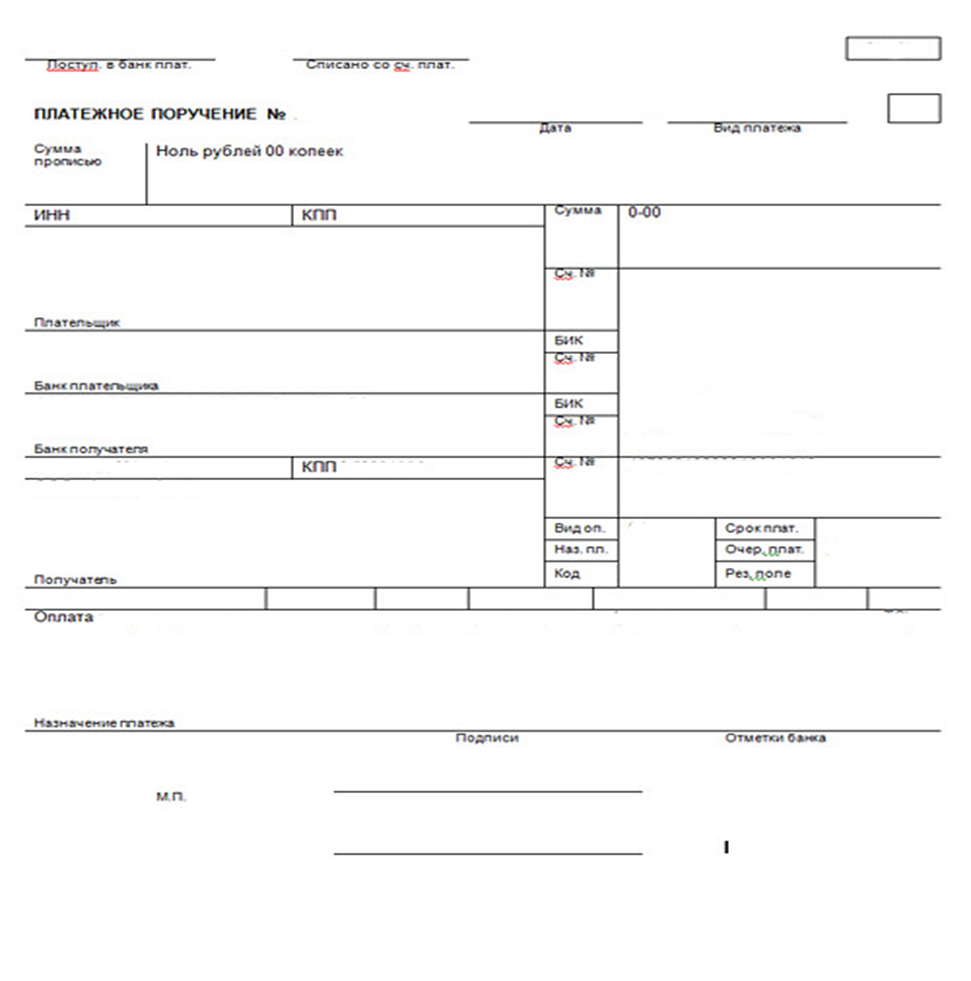 Приложение 5 к Договору купли-продажи нефтепродуктовс использованием пластиковых карт    №____            от «_______» ___________________201____г.Порядок установления цены и условия оплаты ТовараЦены для расчетов за Товар при реализации топлива по топливным  картам Покупателю соответствуют величине розничной цены реализации за наличный расчет (включая налоги и сборы).Размер скидки определяется на основании локального акта Продавца, действующего по состоянию на 1-е число месяца, следующего за расчетным.Отпуск товаров производится на условиях 100% предоплаты.Приложение 6 к Договору купли-продажи нефтепродуктовс использованием пластиковых карт    №____            от «_______» ___________________201____г.Акт приёма-передачи Пластиковых карт 5.1	Письмо о подаче оферты (форма 1)5.1.1	Форма письма о подаче офертыначало формы «_____»_______________ года№________________________Уважаемые господа!Изучив Извещение о проведении Запроса предложений, опубликованное на Официальном сайте      31.10.2018 г. также Документацию по Запросу предложений, принимая установленные в них требования и условия Запроса предложений,___________________________________________________________________________________,(полное наименование Участника с указанием организационно-правовой формы, наименование лидера коллективного Участника)зарегистрированное по адресу:____________________________________________________________________________________,(юридический адрес, адрес местонахождения Участника)предлагает заключить Договор ______________________________________________ на условиях и в соответствии с Закупочной документацией, Коммерческим предложением, Проектом договора,  являющимися неотъемлемым приложением к настоящему письму и составляющим вместе с настоящим письмом Предложение на общую сумму __________________________________________________________ руб., с НДС/без НДС.Также сообщаем, что у __________________________________________________________                      						(наименование Участника)отсутствуют исполненные ненадлежащим образом* договорные обязательства с ПАО «ТНС энерго Марий Эл и организациями, входящими в ГК «ТНС энерго», за период с 01.01.2015 до даты подачи настоящего Предложения.__________________________________________________ является / не является  плательщиком НДС.                      (наименование Участника)		                                                    (нужное подчеркнуть)Настоящее Предложение имеет правовой статус оферты и действует до «____»__________________ года.Настоящее Предложение дополняется следующими документами, включая неотъемлемые приложения:1.	Коммерческое предложение (форма 2)      на ____ листах;2.	Документы, подтверждающие соответствие Участника установленным требованиям — на ____ листах.____________________________________(подпись)____________________________________(фамилия, имя, отчество подписавшего, должность)конец формы5.1.2	Инструкции по заполнению5.1.2.1	Письмо следует оформить на официальном бланке Участника. Участник присваивает письму дату и номер в соответствии с принятыми у него правилами документооборота.5.1.2.2	Участник должен указать свое полное наименование (с указанием организационно-правовой формы) и юридический адрес.5.1.2.3	Участник должен указать сумму Предложения цифрами и словами, в рублях, с НДС. Сумму цифрами следует указывать в формате ХХХ ХХХ ХХХ,ХХ руб., а также дополнить расшифровкой словами, например: «1 234 567,89 руб. (Один миллион двести тридцать четыре тысячи пятьсот шестьдесят семь руб. восемьдесят девять коп.)».5.1.2.4	Участник должен указать срок действия Предложения согласно требованиям подпункта 3.5.2.1.5.1.2.5	Участник должен перечислить и указать объем каждого из прилагаемых к письму о подаче оферты документов.5.1.2.6	Письмо должно быть подписано и скреплено печатью в соответствии с требованиями подпункта 3.6.2.3. (при наличии печати у Участника закупки).5.1.2.7 Участник закупки, не являющийся плательщиком НДС, указывает в данной форме, что не является плательщиком НДС.         * -под договорными обязательствами, исполненными ненадлежащим образом, подразумевается исполнение договора с взысканием неустойки и (или) штрафов с Участника и (или) расторжение договора по решению суда на основании искового заявления организации, входящей в ПАО ГК «ТНС энерго».5.2	Коммерческое предложение  (форма 2)5.2.1Форма Коммерческого предложения__________________________________________________________________________начало формыПриложение 1 к письму о подаче офертыот «____»_____________ г. №__________Коммерческое предложение Изучив Извещение о проведении открытого запроса предложений и Документацию, опубликованные в Единой информационной системе в сфере закупок http://www.zakupki.gov.ru, и принимая установленные в них требования и условия _______________________________________________________________________________________,(полное наименование Участника  с указанием организационно-правовой формы, наименование лидера коллективного участника)зарегистрированное по адресу:_______________________________________________________________________________________,(юридический адрес, адрес местонахождения Участника)предлагает заключить Договор _______________________________________________________________________________________ (наименование предмета договора)Страна происхождения товара :________________________________________________________* Местонахождение АЗС указывается в соответствии с требованиями, заявленными в п. 2.1.4 Документации.___________________________________(подпись, М.П.)___________________________________             (фамилия, имя, отчество подписавшего, должность)конец формы5.2.2	Инструкции по заполнению5.2.2.1	 Участник указывает дату и номер Предложения в соответствии с письмом о подаче оферты (подраздел 5.1).5.2.2.2	 Участник указывает свое фирменное наименование (в т. ч. организационно-правовую форму) и свой адрес.5.2.2.3	 В коммерческом предложении описываются все позиции раздела 2 с учетом предлагаемых условий Договора (раздел 3). 5.2.2.4	 Участник закупки, не являющийся плательщиком НДС, указывает в данной форме, что не является плательщиком НДС.5.2.2.5 Заказчик рекомендует Участникам приложить оригиналы или копии отзывов об их работе, данные контрагентами.5.3 Анкета Участника (форма 3)5.3.1 Форма Анкеты Участниканачало формыПриложение 2 к письму о подаче офертыот «____»_____________ г. №__________Анкета УчастникаНаименование и адрес Участника: _____________________________________________________________________(подпись)____________________________________(фамилия, имя, отчество подписавшего, должность)конец формы5.3.2	 Инструкции по заполнению5.3.2.1	 Участник указывает дату и номер Предложения в соответствии с письмом о подаче оферты (подраздел 5.1).5.3.2.2	 Участник указывает свое фирменное наименование (в т. ч. организационно-правовую форму) и свой адрес.5.3.2.3	 Участники должны заполнить приведенную выше таблицу по всем позициям. 5.3.2.4	  В графе 8 «Банковские реквизиты…» указываются реквизиты, которые будут использованы при заключении Договора.5.4 Справка о материально-технических ресурсах (форма 4)5.4.1 Форма Справки о материально-технических ресурсахначало формыПриложение 3 к письму о подаче оферты
от «____»_____________ г. №__________Справка о материально-технических ресурсахНаименование и адрес Участника: _____________________________________________________________________(подпись)____________________________________(фамилия, имя, отчество подписавшего, должность)конец формыИнструкции по заполнениюУчастник указывает дату и номер Предложения в соответствии с письмом о подаче оферты.5.4.2.2  Участник указывает свое фирменное наименование (в т.ч. организационно-правовую форму) и свой адрес.В данной справке перечисляются материально-технические ресурсы, которые Участник считает ключевыми и планирует использовать в ходе выполнения Договора.Справка о кадровых ресурсах (форма 5)5.5.1  Форма Справки о кадровых ресурсахначало формыПриложение 4 к письму о подаче оферты
от «____»_____________ г. №__________Справка о кадровых ресурсахНаименование и адрес Участника: _________________________________Таблица 1. Основные кадровые ресурсыТаблица 2. Прочий персонал (указывается в общем численность всех специалистов, находящихся в штате Участника ОЗП)____________________________________(подпись)__________________________________(фамилия, имя, отчество подписавшего, должность)конец формы5.5.2  Инструкции по заполнению5.5.2.1	Участник указывает дату и номер Предложения в соответствии с письмом о подаче оферты.5.5.2.2	Участник указывает свое фирменное наименование (в т.ч. организационно-правовую форму) и свой адрес.5.5.2.3	В таблице 1 данной справки перечисляются только те работники, которые будут непосредственно привлечены Участником в ходе выполнения Договора.5.5.2.4	В таблице 2 данной справки указывается, в общем, штатная численность всех специалистов, находящихся в штате Участника.5.5.2.5	По разделу «прочий персонал» можно не заполнять данные по образованию и стажу работы (знак «х»), или же можно ограничиться указанием общего числа работников данной категории.Справка о наличии конфликта интересов и/или связей, носящих характер    аффилированности с сотрудниками Заказчика (форма 6)5.6.1 Форма Справки о наличии конфликта интересов и/или связей, носящих характер    аффилированности с сотрудниками Заказчиканачало формыПриложение 5 к письму о подаче оферты
от «____»_____________ г. №__________Справка о наличии конфликта интересов и/или связей, носящих характер    аффилированности с сотрудниками ЗаказчикаУважаемые господа!При рассмотрении нашей заявки просим учесть следующие сведения о наличии у _______________________________________(указывается полное наименование Участника закупки) конфликта интересов и/или связей, носящих характер аффилированности с лицом, являющимся ______________________ (указывается кем являются эти лица, пример: учредители, сотрудники, и т.д.) Заказчика и/или Организатора закупки, а именно - Указывается Ф.И.О. лица, его место работы, должность; кратко описывается, почему связи между данным лицом и Участником закупки могут быть расценены как конфликт интересов и/или аффилированность )____________________________________(подпись)____________________________________(фамилия, имя, отчество подписавшего, должность)конец формы5.6.2 Инструкции по заполнению5.6.2.1 Участник приводит дату и номер письма о подаче оферты, приложением к которому является данная Справка. Участник закупки - юридическое лицо - должен указать свое полное наименование с указанием организационно-правовой формы), адрес место нахождения и номер регистрации в ЕГРЮЛ. Участник закупки-физическое лицо, в том числе, индивидуальный предприниматель, указывает полностью фамилию, имя, отчество, паспортные данные, адрес прописки (индивидуальный предприниматель – адрес регистрации и ИНН).Участник закупки должен заполнить данную Справку, указав всех лиц, в отношении которых, по его мнению, может возникнуть конфликт интересов и связей, которые могут быть признаны аффилированными с ним. В случае если, по мнению Участника закупки таких лиц нет, то в Справке указывается фраза «При рассмотрении нашей заявки просим учесть, что у (указывается наименование участника закупки) НЕТ лиц, в отношении которых, по его мнению, может возникнуть конфликт интересов и связей, которые могут быть признаны аффилированными с лицами так или иначе связанными с Заказчиком/Организатором закупки.5.6.2.4 При заполнении данной Справки Участник закупки должен учесть, что сокрытие любой информации о лицах, в отношении которых может возникнуть конфликт интересов и/или связей, которые могут быть признаны аффилированными с любыми лицам так или иначе связанными с Заказчиком/Организатором закупки, может быть признано закупочной комиссией существенным нарушением условий данной закупки, и повлечь отклонение заявки такого Участника. При наличии документов, подтверждающих или указывающих на факты возможного возникновения конфликта интересов и/или аффилированных связей, Участник прилагает соответствующие документы к настоящей Справке и включает перечень прилагаемых документов в текст Справки.Справка о цепочке собственников Участника (включая конечных бенефициаров) (форма 7)5.7.1  Форма Справки о цепочке собственников Участника (включая конечных бенефициаров)начало формыПриложение 6 к письму о подаче оферты
от «____»_____________ г. №__________Справка о цепочке собственников Участника (включая конечных бенефициаров)Уважаемые господа!____________________________________(подпись)____________________________________(фамилия, имя, отчество подписавшего, должность)конец формы Инструкции по заполнению5.7.2.1 Форма заполняется на все предприятия группы, включая дочерние и зависимые общества, совокупная доля прямого и (или) косвенного участия которых составляет более 50%.5.7.2.2 При заполнении формы в отношении участников, являющихся зарубежными компаниями, также необходимо раскрытие информации об акционерах, владеющих более 5 процентами акций.В случае отсутствия каких-либо данных указать слово «нет».5.8.    Антикоррупционные обязательства (форма 8)5.8.1  Форма Антикоррупционных обязательств   начало формыПриложение 7 к письму о подаче оферты
от «____»_____________ г. №__________Потенциальный участник (юридическое/физическое лицо, индивидуальный предприниматель) ______, именуемый в дальнейшем «Участник», в лице______, действующего на основании ________, привлеченный в качестве участника ________________ (наименование закупочных процедур) для нужд 
ПАО «ТНС энерго Марий Эл», именуемое в дальнейшем «Заказчик», после ознакомления с закупочной документацией гарантирует и заверяет Заказчика, что он:1.1	Ознакомлен с Антикоррупционной политикой ПАО «ТНС энерго Марий Эл», утвержденной решением Совета директоров ПАО ГК «ТНС энерго»  (протокол №244-с/18 от 11.04.2018 г.) (далее - Антикоррупционная политика).Согласен с принимаемыми в ПАО «ТНС энерго Марий Эл», мерами, направленными на предупреждение и противодействие коррупции, включая Антикоррупционную политику, и готов представить справку о цепочке собственников, содержащую полную и достоверную информацию о структуре собственников Участника, включая бенефициаров, в том числе, конечных (то есть, до данных о физических лицах), а также информацию об исполнительных органах с приложением подтверждающих документов. В их числе: выписка из реестра акционеров, заверенная подписью уполномоченного лица и печатью (выписка должна быть выдана не ранее 60 дней до даты подачи заявки), копия решения о назначении руководителя, заверенная подписью уполномоченного лица и печатью. Надлежащим образом заверенный перевод на русский язык документов о государственной регистрации юридического лица или физического лица в качестве индивидуального предпринимателя в соответствии с законодательством соответствующего государства (для иностранных лиц), полученных не ранее чем за 60 дней до срока окончания приема предложений, справка о кадровых ресурсах, информацию о наличии аффилированных и иных связей, пред/конфликта интересов с работниками Заказчика (либо их родственниками), а так же с иными участниками закупочной процедуры и/или их бенефициарами, согласие на обработку и передачу персональных данных.Участник, а также его аффилированные лица, бенефициары, работники, посредники и/или иные лица, действующие в интересах работников Заказчика (либо их родственников), его аффилированных лиц или бенефициаров, не совершали, и не будут совершать противоправных действий (далее – «Запрещённые действия»).2.1. К Запрещённым действиям, способным вызвать коррупционные риски при осуществлении закупочной деятельности, относятся:предоставление неполных, заведомо ложных, недостоверных сведений о структуре собственников;непредставление информации о наличии аффилированных и иных связей, предконфликта интересов с работниками Заказчика (либо их родственниками), а так же с иными участниками закупочной процедуры/
их бенефициарами;освобождение, предложение или обещание освободить от исполнения обязательства или обязанности;оказание, предложение или обещание оказать услуги;передача, предложение или обещание передать денежные средства, материальные ценности, ценные бумаги, иное имущество или имущественные права;предоставление, предложение или обещание предоставить иные выгоды; действия, квалифицируемые российским законодательством как дача или получение взятки, коммерческий подкуп, незаконное вознаграждение от имени юридического лица, злоупотребление полномочиями, а также иные действия в нарушение требований применимого законодательства, а также международных актов о противодействии легализации (отмыванию) доходов, полученных преступным путем.Cтимулирование каким-либо образом работников Заказчика, в том числе путем предоставления денежных сумм, подарков, безвозмездного выполнения в их интересах работ (услуг) и другими, не поименованными здесь способами, ставящего работника в определенную зависимость и направленного на обеспечение выполнения этим работником каких-либо действий в пользу Участника. Под действиями работника Заказчика, осуществляемыми в пользу Участника, понимаются:предоставление неоправданных преимуществ по сравнению с другими участниками закупочных процедур;предоставление каких-либо гарантий;ускорение существующих процедур;иные действия, выполняемые работником в рамках своих должностных обязанностей, но идущие в разрез с принципами прозрачности и открытости взаимоотношений между Участником и Заказчиком/Организатором закупки.В случае возникновения у Участника оснований полагать, что произошли или могут произойти Запрещенные действия, указанные в п. 2 Антикоррупционных обязательств, Участник обязуется незамедлительно уведомить об этом Заказчика в письменной форме. В таком уведомлении Участник обязан сослаться на факты и/или предоставить материалы, достоверно подтверждающие или дающие основание полагать, что произошли или могут произойти Запрещенные действия.После получения такого письменного уведомления Заказчик осуществляет соответствующую проверку и направляет уведомление о результатах в адрес Участника.Участник обязуется соблюдать и исполнять требования настоящих Антикоррупционных обязательств на всех этапах закупочных процедур, а Заказчик имеет право требовать соблюдения таких обязанностей. ____________________________________(подпись)____________________________________(фамилия, имя, отчество подписавшего, должность)конец формы5.9.    Согласие на обработку персональных данных (форма 9)5.9.1  Форма Согласия на обработку персональных данныхначало формыПриложение 8 к письму о подаче оферты
от «____»_____________ г. №__________Настоящим {указывается полное наименование участника закупочной процедуры, его место нахождения, ИНН, КПП и ОГРН}, в лице __________, действующего на основании __________, дает свое согласие на совершение ПАО «ТНС энерго Марий Эл» {указывается организационно-правовая форма и полное наименование} действий, предусмотренных п. 3 ст. 3 ФЗ «О персональных данных» от 27.07.2006 
№ 152-ФЗ, в отношении персональных данных участника закупки/планируемых к привлечению субконтрагентов и их собственников (участников, учредителей, акционеров), в том числе конечных бенефициаров (фамилия, имя, отчество; серия и номер документа, сведения о дате выдаче документа, удостоверяющего личность; и выдавшем его органе, адрес регистрации/место жительства; ИНН (участников, учредителей, акционеров) в том числе с использованием информационных систем, а также на представление указанной информации в уполномоченные государственные органы (Минэнерго России, Росфинмониторинг России, ФНС России) и подтверждает, что получил согласие на обработку персональных данных от всех своих собственников (участников, учредителей, акционеров) и бенефициаров.Цель обработки персональных данных: выполнение поручений Правительства Российской Федерации от 28.12.2011 № ВП-П13-9308, протокольного решения Комиссии при Президенте Российской Федерации по вопросам стратегии развития топливно-энергетического комплекса и экологической безопасности (протокол от 10.07.2012 № А-60-26-8), а также связанных с ними иных поручений Правительства Российской Федерации и решений Комиссии при Президенте Российской Федерации по вопросам стратегии развития топливно-энергетического комплекса и экологической безопасности.Срок, в течение которого действует настоящее согласие субъекта персональных данных: со дня его подписания до момента фактического выполнения/отмены действия поручений Правительства Российской Федерации, решений Комиссии при Президенте Российской Федерации по вопросам стратегии развития топливно-энергетического комплекса и экологической безопасности, либо отзыва настоящего согласия.____________________________________(подпись)____________________________________(фамилия, имя, отчество подписавшего, должность)конец формыНаименование товараКачественные характеристикиПримерное количество (л/год)Бензин автомобильныйАИ-95ГОСТ 32513-201333 840Топливо дизельноеГОСТ 32513-201311 400Итого: 45 240 л/год (объем указан ориентировочно)Итого: 45 240 л/год (объем указан ориентировочно)Итого: 45 240 л/год (объем указан ориентировочно)№Наименование критерияВесомость критерия1Цена договора, без НДС0,52Опыт поставки бензина не менее трех лет0,33Наличие у Участника сети автозаправочных станций в иных городах Приволжского Федерального округа0,2ПРОДАВЕЦПОКУПАТЕЛЬЮридический адресПочтовый адресТелефонФаксE-mailОГРН/ОГРНИПИННКППР/сК/сБанкБИКОКПОФОРМА ЗАЯВКИФОРМА ЗАЯВКИФОРМА ЗАЯВКИФОРМА ЗАЯВКИФОРМА ЗАЯВКИНА ПОЛУЧЕНИЕ ПЛАСТИКОВЫХ КАРТ НА ПОЛУЧЕНИЕ ПЛАСТИКОВЫХ КАРТ НА ПОЛУЧЕНИЕ ПЛАСТИКОВЫХ КАРТ НА ПОЛУЧЕНИЕ ПЛАСТИКОВЫХ КАРТ НА ПОЛУЧЕНИЕ ПЛАСТИКОВЫХ КАРТ )))))№ картыТоварПериод  (сутки /месяц)Период  (сутки /месяц)Лимит№ картыТоварПериод  (сутки /месяц)Период  (сутки /месяц)ЛимитЗаявку составил:__________________Заявку составил:__________________Заявку составил:__________________Заявку принял: _______________Заявку принял: _______________М.П.М.П.М.П.М.ПМ.ПАКТ № _________ от_____________20___ г.АКТ № _________ от_____________20___ г.АКТ № _________ от_____________20___ г.АКТ № _________ от_____________20___ г.АКТ № _________ от_____________20___ г.ПРИЁМА-ПЕРЕДАЧИ ПЛАСТИКОВЫХ КАРТ ПРИЁМА-ПЕРЕДАЧИ ПЛАСТИКОВЫХ КАРТ ПРИЁМА-ПЕРЕДАЧИ ПЛАСТИКОВЫХ КАРТ ПРИЁМА-ПЕРЕДАЧИ ПЛАСТИКОВЫХ КАРТ ПРИЁМА-ПЕРЕДАЧИ ПЛАСТИКОВЫХ КАРТ Мы, представитель _______________ и представитель_____________________________  ____________________ составили настоящий Акт о том, что представитель ______________________ подготовил и передал, а представитель _____________________________________ получил Топливные Карты и конверты с PIN-кодами в количестве ____ штук в соответствии с нижеприведенной таблицей согласно заявки № ______ от __________________.Мы, представитель _______________ и представитель_____________________________  ____________________ составили настоящий Акт о том, что представитель ______________________ подготовил и передал, а представитель _____________________________________ получил Топливные Карты и конверты с PIN-кодами в количестве ____ штук в соответствии с нижеприведенной таблицей согласно заявки № ______ от __________________.Мы, представитель _______________ и представитель_____________________________  ____________________ составили настоящий Акт о том, что представитель ______________________ подготовил и передал, а представитель _____________________________________ получил Топливные Карты и конверты с PIN-кодами в количестве ____ штук в соответствии с нижеприведенной таблицей согласно заявки № ______ от __________________.Мы, представитель _______________ и представитель_____________________________  ____________________ составили настоящий Акт о том, что представитель ______________________ подготовил и передал, а представитель _____________________________________ получил Топливные Карты и конверты с PIN-кодами в количестве ____ штук в соответствии с нижеприведенной таблицей согласно заявки № ______ от __________________.Мы, представитель _______________ и представитель_____________________________  ____________________ составили настоящий Акт о том, что представитель ______________________ подготовил и передал, а представитель _____________________________________ получил Топливные Карты и конверты с PIN-кодами в количестве ____ штук в соответствии с нижеприведенной таблицей согласно заявки № ______ от __________________.№ картыТоварПериод  (сутки /месяц)Период  (сутки /месяц)Лимит№ картыТоварПериод  (сутки /месяц)Период  (сутки /месяц)ЛимитКарты и конверты с PIN-кодами к картам передал:______________________Карты и конверты с PIN-кодами к картам передал:______________________Карты и конверты с PIN-кодами к картам передал:______________________ Карты и конверты с PIN-кодами к
 картам получил: _____________________ Карты и конверты с PIN-кодами к
 картам получил: _____________________                  М.П.                  М.П.                  М.П.                       М.П                       М.ПНаименование товараКачественные характеристикиПримерное количество (л/год)Бензин автомобильный АИ-95ГОСТ 32513-201333 840Топливо дизельноеГОСТ 32513-201311 400Наименование Ед. измер.ЗначениеЦена договора, без НДСруб.Нужно указать сумму без НДСОпыт поставки бензина не менее трех летлетНужно указать срок в годах: более или менее трех летНаличие у Участника сети автозаправочных станций в иных городах Приволжского Федерального округаДа/нетНужно указать количество автозаправочных станций в городах Приволжского Федерального округа№п/пМестонахождение АЗС*КоличествоАЗСПримечание 1. 2.№ п/пНаименованиеСведения об Участнике1.Организационно-правовая форма и фирменное наименование Участника, ФИО для физического лица2.Учредители (перечислить наименования и организационно-правовую форму или Ф.И.О. всех учредителей, чья доля в уставном капитале превышает 10%)3.Свидетельство о внесении в Единый государственный реестр юридических лиц (дата и номер, кем выдано)4.ИНН Участника5.Юридический адрес	6.Почтовый адрес7.Филиалы: перечислить наименования и почтовые адреса8.Банковские реквизиты (наименование и адрес банка, номер расчетного счета Участника в банке, телефоны банка, прочие банковские реквизиты)9.Телефоны Участника (с указанием кода города)	10.Факс Участника (с указанием кода города)11.Адрес электронной почты Участника12.Фамилия, Имя и Отчество руководителя Участника, имеющего право подписи согласно учредительным документам Участника, с указанием должности и контактного телефона	13.Фамилия, Имя и Отчество главного бухгалтера Участника14.Фамилия, Имя и Отчество ответственного лица Участника с указанием должности и контактного телефона№п/пНаименованиеМестонахождениеПраво собственности или иное право (хозяйственного ведения, оперативного управления)Предназначение (с точки зрения выполнения Договора)СостояниеПримечания№
п/пФамилия, имя, отчество специалистаОбразование (какое учебное заведение окончил, год окончания, полученная специальность), группы допуска, сертификаты, лицензии и пр.ДолжностьСтаж работы в данной или аналогичной должности, летРуководящее звено (руководитель и его заместители, главный бухгалтер, главный экономист, главный юрист)Руководящее звено (руководитель и его заместители, главный бухгалтер, главный экономист, главный юрист)Руководящее звено (руководитель и его заместители, главный бухгалтер, главный экономист, главный юрист)Руководящее звено (руководитель и его заместители, главный бухгалтер, главный экономист, главный юрист)Руководящее звено (руководитель и его заместители, главный бухгалтер, главный экономист, главный юрист)…Специалисты (менеджеры и т.д.)Специалисты (менеджеры и т.д.)Специалисты (менеджеры и т.д.)Специалисты (менеджеры и т.д.)Специалисты (менеджеры и т.д.)…Прочий персонал (водители, грузчики, охранники и т.д.)Прочий персонал (водители, грузчики, охранники и т.д.)Прочий персонал (водители, грузчики, охранники и т.д.)Прочий персонал (водители, грузчики, охранники и т.д.)Прочий персонал (водители, грузчики, охранники и т.д.)…Группа специалистовШтатная численность, чел.Руководящий персоналИнженерно-технический персоналРабочие и вспомогательный персоналИнформация о собственниках участника (включая конечных бенефициаров)Информация о собственниках участника (включая конечных бенефициаров)Информация о собственниках участника (включая конечных бенефициаров)Информация о собственниках участника (включая конечных бенефициаров)Информация о собственниках участника (включая конечных бенефициаров)Информация о собственниках участника (включая конечных бенефициаров)Информация о собственниках участника (включая конечных бенефициаров)Информация о собственниках участника (включая конечных бенефициаров)Информация о собственниках участника (включая конечных бенефициаров)Информация о собственниках участника (включая конечных бенефициаров)Информация о собственниках участника (включая конечных бенефициаров)Информация о собственниках участника (включая конечных бенефициаров)Информация о собственниках участника (включая конечных бенефициаров)Информация о собственниках участника (включая конечных бенефициаров)наименование  участника закупкинаименование  участника закупкинаименование  участника закупкинаименование  участника закупкинаименование  участника закупкинаименование  участника закупкиинформация о цепочке собственников участника, включая бенефициаров (в том числе конечных)информация о цепочке собственников участника, включая бенефициаров (в том числе конечных)информация о цепочке собственников участника, включая бенефициаров (в том числе конечных)информация о цепочке собственников участника, включая бенефициаров (в том числе конечных)информация о цепочке собственников участника, включая бенефициаров (в том числе конечных)информация о цепочке собственников участника, включая бенефициаров (в том числе конечных)информация о цепочке собственников участника, включая бенефициаров (в том числе конечных)информация о цепочке собственников участника, включая бенефициаров (в том числе конечных)№ п.п.ИННОГРНнаименование краткоекод ОКВЭДФИО руководителяСерия и номер документа, удостоверяющего личность руководителя№ИННОГРННаименование/ФИОадрес регистрациисерия и номер документа, удостоверяющего личность (для физ.лиц)руководитель/ участник/ акционер/ бенефициаринформация о подтверждающих документах (наименование, реквизиты и т.д.)№ п.п.ИННОГРНнаименование краткоекод ОКВЭДФИО руководителяСерия и номер документа, удостоверяющего личность руководителя№ИННОГРННаименование/ФИОадрес регистрациисерия и номер документа, удостоверяющего личность (для физ.лиц)руководитель/ участник/ акционер/ бенефициаринформация о подтверждающих документах (наименование, реквизиты и т.д.)№ п.п.ИННОГРНнаименование краткоекод ОКВЭДФИО руководителяСерия и номер документа, удостоверяющего личность руководителя№ИННОГРННаименование/ФИОадрес регистрациисерия и номер документа, удостоверяющего личность (для физ.лиц)руководитель/ участник/ акционер/ бенефициаринформация о подтверждающих документах (наименование, реквизиты и т.д.)123456789101112131415